UNREVISED HANSARDNATIONAL ASSEMBLYWEDNESDAY, 25 MAY 2022Page: 1WEDNESDAY, 25 MAY 2022____PROCEEDINGS OF THE NATIONAL ASSEMBLY____The House met at 15:01.The House Chairperson (Ms M G Boroto) took the Chair andrequested members to observe a moment of silence for prayer ormeditation.WELCOMING OF NEW MEMBERSThe HOUSE CHAIRPERSON (Ms M G Boroto): Hon members, before weproceed with today’s business, I wish to announce that thevacancies which occurred in the NA owing to the resignation ofMr G G Hill-Lewis and Mr J Selfe have been filled with effectfrom the 25 April 2022, by the nominations of Mr C M Fry andMr F Essack. You are welcome members. [Applause.] The membershave made and subscribed to the oath and affirmation in theDeputy Speaker’s Office. I welcome you all, hon members.ANNOUNCEMENTS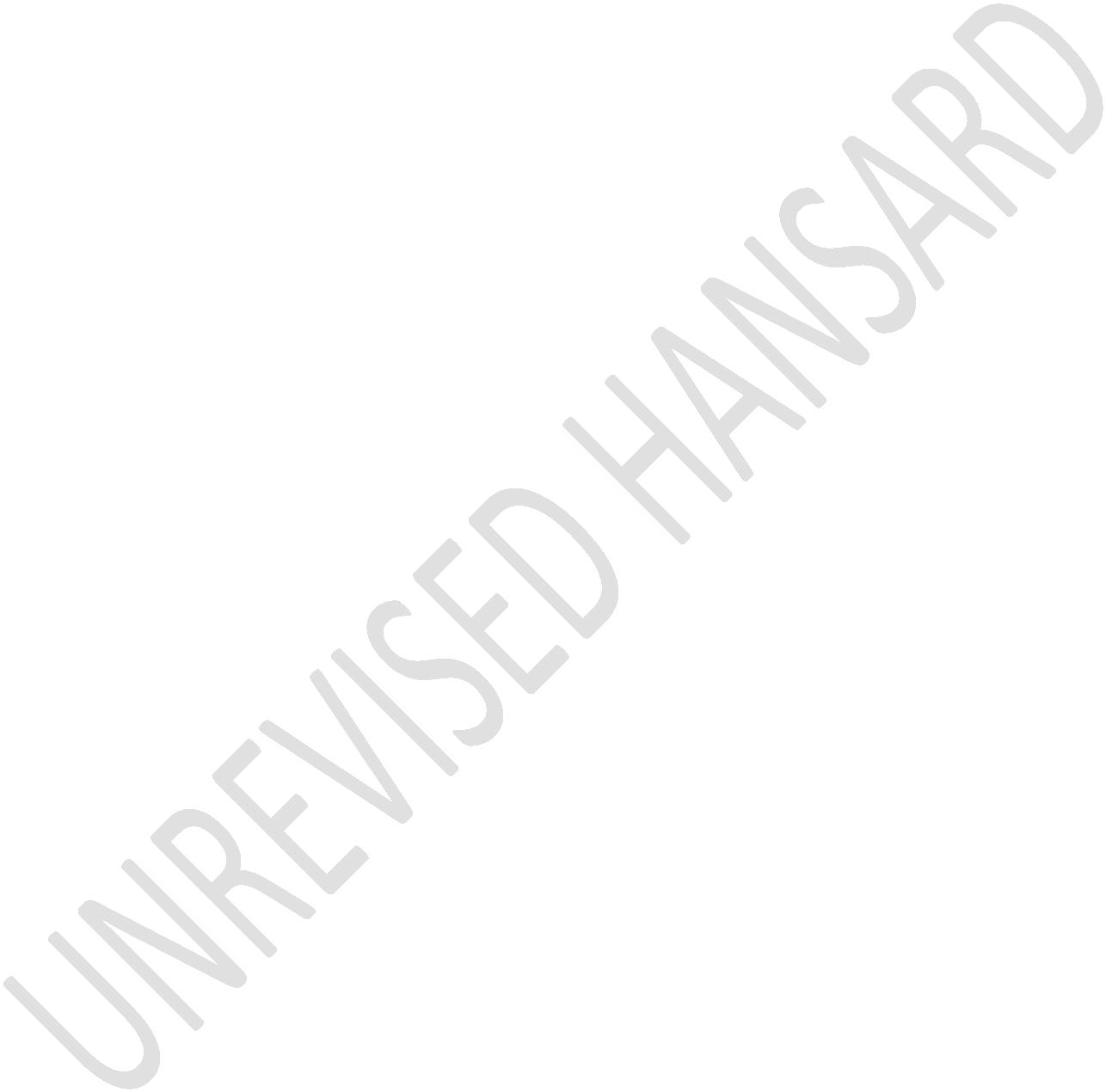 UNREVISED HANSARDNATIONAL ASSEMBLYWEDNESDAY, 25 MAY 2022Page: 2The HOUSE CHAIRPERSON (Ms M G Boroto): In the interest ofsafety, let us wear our masks and sit on the designated areas.Just a reminder because you have been home. The rules stillapply that we must wear our masks at all times. Hon members,please note that the Motion on the Appointment to theSecretary of Parliament will by agreement stand over. Havingsaid that, we now proceed to the Second Motion on the OrderPaper which is on the name of the Chief Whip of the MajorityParty.MOTION OF CONDOLENCES(Mr Mxolisi Simon Sokatsha)The CHIEF WHIP OF THE MAJORITY PARTY: The family is justentering the House now.The HOUSE CHAIRPERSON (Ms M G Boroto): Will you allow them tosit before you proceed, hon Chief Whip?The CHIEF WHIP OF THE MAJORITY PARTY: That will be veryprogressive hon Chair.UNREVISED HANSARDNATIONAL ASSEMBLYWEDNESDAY, 25 MAY 2022Page: 3The CHIEF WHIP OF THE MAJORITY PARTY: Hon House Chair MamaBoroto, to members of the House physically and in virtually, Iwish you a happy Africa Day.IsiXhosa:UMBHEXESHI OYINTLOKO WEQELA ELILAWULAYO: Sihlalo weNdlu, ndimakule ndawo ndinyembezana, ndingaqali ke phofu.English:This is my 18th member that I move a Motion of Condolences.From 2020 to 2022, hon Sokatsha is my 18th person from the ANCCaucus.Hon House Chairperson, I move:That the House –(1) notes with great shock and sadness the tragic anduntimely passing of the ANC Member of Parliament, MrMxolisi Simon Sokatsha in a fatal car accident onFriday,25 March 2022;IsiXhosa:UNREVISED HANSARDNATIONAL ASSEMBLYWEDNESDAY, 25 MAY 2022Page: 4Yanduluka ngophanyazo inzwane yakwaGcina, ebhuzubhuzu,imbishimbishi yooXhamela. Kufandini, akufi.English:(2) remembers that 57-year-old Mr Sokatsha joined theNA after 2019 General Elections and was deployed toserve in the Portfolio Committee on Health;(3) further remembers that he is a trained educator andan accountant who previously served in the NorthernCape Legislature from 2003 to 2019, 16 years ofunbroken service and I served with him in theMinMec in various capacities including as MEC forHealth, Social Development, Sports, Arts andCulture, as well as Roads and Public Works;(4) recalls that during the 1980s, Sokatsha wasinvolved in the establishment of the Midlands andKaroo Youth Congress, the affiliates of SA YouthCongress, Sayco;IsiXhosa:Oovuk’ayibambe.UNREVISED HANSARDNATIONAL ASSEMBLYWEDNESDAY, 25 MAY 2022Page: 5English:The young lions.(5) further recalls that he served as the Chairpersonof the ANC’s Pixley ka Seme region from 1997 to1999;(6) acknowledges that Sokatsha served as the firstpost-apartheid mayor of Richmond between 1994 and1996;IsiXhosa:Ukusweleka kwakhe kwalila umzi, akwatyiwa ngokushiywa nguTatauSokatsha, watsho umzi waseRichmond.English:(7) further acknowledges that at the time of hispassing, he was a Provincial Executive Committee,PEC member of the ANC in the Northern Cape;(8) believes that Parliament lost a very principledmember, hardworking and dedicated to his work, asocialite of note, and a dancer; andUNREVISED HANSARDNATIONAL ASSEMBLYWEDNESDAY, 25 MAY 2022Page: 6(9) extends its sincerest condolences to the family ...IsiXhosa:... uMama uNomvuyo okhoyo phaya, abantwana uNoluvuyo,Andiswa, Zikhona, Milisa ...English:... the real Mr Sokatsha, the Junior there ...IsiXhosa:... wanga umphefumlo wakhe ungalala ngoxolo. Siyabulela kuniMaGcina, booTyhopho nakuwe MaMthembu ngokusiboleka unyanakuni, umyeni kuni kunye notata kubantwana bakhe. Wangaumphefumlo wakhe ungasikeleleka, ulale ngoxolo. Umfundisiundulukile kuba uBawo uye wambiza.English:I thank you.Mrs E R WILSON: House Chairperson, the loss of a loved one isvery hard, but the sudden unexpected loss of a loved one isparticularly difficult. We can only imagine the Sokatshafamily’s pain. The hon Sokatsha was born in Richmond inJanuary 1965. Regular travellers of the N1 to Cape Town mayUNREVISED HANSARDNATIONAL ASSEMBLYWEDNESDAY, 25 MAY 2022Page: 7well have known or heard about Richmond. It is a small townbetween Colesberg and Beaufort West. And apart from the garageon the side of the road, the town is easily missed.A couple of years ago on route from Cape town to my homeprovince Limpopo, my car broke down not far from Richmond. Itwas a Saturday afternoon and I was distraught knowing thatbusinesses, garages, and anything else in the area was likelyto be closed for the weekend. I managed to get to Richmond andindeed apart from the garage where there was only one personto pour fuel, most of the businesses in the area were closed,bar one. With little help from the garage, I walked to theonly open business and found a young man called Dean. When Iexplained my dilemma to him, he jumped into action and withinno time at all, several people from the town had gathered toassist me. They drove me back to my car 22 kilometres awayfrom Richmond, assessed the situation, and then drove back toRichmond. They managed to find the parts for the car needed.And with expertise got me back on the road Dean and his lovelyteam who had taken my numbers sent me messages and queries thewhole way back to Limpopo until they were sure I had arrivedthere safely.UNREVISED HANSARDNATIONAL ASSEMBLYWEDNESDAY, 25 MAY 2022Page: 8And what has this got to do with the hon Sokatsha you ask?Well, the hon Sokatsha and I had three passions in common,both from rural communities, the small and often forgottensmall towns were close to both of our hearts. I discovered asmall remote town, full of wonderful Christian folk who wereprepared to do whatever possible to ensure that I was safe andwell seen to.When I was distraught, they told me that it was merely thedevil's work and that our David would overcome the Goliath,and together with prayer and faith, we did. The hon Sokatshawas proud of his roots and justifiably so. He was the firstpost-apartheid mayor of Richmond from 1994 to 1996. And was astudent of theology and a teacher. He worked tirelessly forthe upliftment of rural towns and the people there. We sharedthe same faith and concerns about the plight of the poor andvulnerable in these remote areas. This is obvious in Richmond,where he was very influential. I worked with the hon Sokatshafor five years in the Portfolio Committee on Health, and hiscommitment to highlighting the plight of the struggling healthsystem in the Northern Cape was very apparent. He served as anaccountant, Chief Whip and in various portfolios as a MEC inthe Northern Cape legislature from 2003 to 2019, before comingto the National Assembly. He has a long record in seniorUNREVISED HANSARDNATIONAL ASSEMBLYWEDNESDAY, 25 MAY 2022Page: 9positions in politics, despite how ideological differences,the hon Sokatsha never shied away from a debate or a civil andmature discussion and was willing to listen to otherperspectives.We had some interesting discussions, both about politics andour different backgrounds, where we often found common ground.He and I shared a passion for food and he would oftenentertain with stories about his favourite foods, his love forhis wife's cooking and indigenous foods and herbs. MrsSokatsha. Mrs Sokatsha, he often told me that no one wouldever be able to cook as well as you do. You knew his dietwell. He shared stories of his children and their successesand was a very proud and loving father too. Mrs Sokatsha andyour children, he loved you greatly. Please accept oursincerest condolences on your tragic loss. To his colleaguesand friends in the ANC, our thoughts and prayers are with youall. May his soul rest in eternal peace. I thank you.[Applause.]Ms N N CHIRWA: Chairperson, greetings to the commander inchief of the EFF Julius Sello Malema, and all the officials,commissars, fighters and ground forces of the EFF, today asthe EFF, we stand in solidarity to mark the life of the nowUNREVISED HANSARDNATIONAL ASSEMBLYWEDNESDAY, 25 MAY 2022Page: 10late hon Mxolisi Simon Sokatsha, who sadly and untimely leftthe mundane world to join other fallen heroes. The EFF sendsheartfelt condolences to his wife, his children, extendedfamily, friends, comrades, and the ANC on their loss. AsAfricans, the empathy for the loss of life supersedes variousforms of solidarity. We are one when a child is born and weare one when one of us departs this earth.This moment is no different. We are one with his family andhis loved ones in grieving and noting his life. Althoughprematurely ended, it was well-lived and to the fullest. HonMxolisi Sokatsha amongst the many of the roles he played,serving as the MEC of Health in the Northern Cape. And mostrecently, as a member of the Portfolio Committee on Health. Hewas one of a few genuine cadres who was committed to the workof the portfolio committee we have served together in since2019. In moments of heated conflict and disagreement, he wouldattempt in his peculiar way to simmer down the flames, andwhen in the wrong, and even when he was right, he had thehumility to not only withdraw his sentiments but to apologizeprofusely during the meeting and even privately. He understoodthe sentiment that ...IsiZulu:UNREVISED HANSARDNATIONAL ASSEMBLYWEDNESDAY, 25 MAY 2022Page: 11... kuhlonishwa kabili.English:In his quest to display loyalty and allegiance to hispolitical party, he did not forget humanness and sincerity ininterpersonal interactions. We were blessed enough to sharethe journey of rounding up public hearings for the NationalHealth Insurance, NHI, across the country in 2019. He would bethe earliest to board in the morning and through hischarismatic nature, he would be the last to get inside in thetransport on our way back because he would interact witheveryone no matter their social class and or background andpolitical party t-shirt that they wore. He had the charismaand ability to round all of us up at the dinner table afterthe public hearings and share hilarious recollections of hishistory, his family, and his children, whom he loved and neverforgot to mention whenever he was in high spirits.My deepest condolences are thus directed to his wife and hischildren. Know that he loved and cherished all of you. Hecarried you with him everywhere he went. And he found greatjoy in sharing how much he appreciated the warmth and thesupport he received from his family. The country will foreverbe appreciative of your borrowing of your father and yourUNREVISED HANSARDNATIONAL ASSEMBLYWEDNESDAY, 25 MAY 2022Page: 12husband to the country. To the nation at large, you have losta leader in his own right.IsiZulu:Duduzekani. Alwehlanga olungehliyo.English:May his soul rest in perfect and eternal peace until we meetagain. Thank you very much, Chairperson.IsiZulu:Nk M D HLENGWA: Angithokoze, Mhlali ngaphambili, sikhalasonke. Izinyembezi zethu ziyagobhoza zidlula ngisho izindlebengale nsizwa yomhlabathi waseNingizimu Afrika. Ubaba u-Sokatsha bekungubaba, bekungumfundisi, bekunguthisha, ngakhokesikhalela isizwe ngakho konke lokhu njenge-IFP. SimbonileuBaba u-Sokatsha ekwenza konke kodwa Mama u-Sokatsha okuhlengoNkulunkulu ukuthi akakwenzi okungaphezu kwamandla. Sonkesasikhathazekile nge-COVID-19. Sonke sasikhathazekilengoshukela kaBaba u-Sokatsha kodwa uNkulunkulu wenza ngeyakheindlela futhi nangesakhe isikhathi. Ngakhoke duduzeka.Ngiduduza nomama eKwaZulu-Natal le ngakithi ngithi mamaduduzeka. Indodana yakho ibihlala ikhuluma njalo ngomama ithiUNREVISED HANSARDNATIONAL ASSEMBLYWEDNESDAY, 25 MAY 2022Page: 13ngizoshayela ngiyeKwaZulu-Natal ngiyobona umama ngithokozengincokole nomama. Ube umuntu wamancoko. Uma esengenaemsebenzeni futhi ubengena emsebenzini. Bekungubabaobezihlonipha.English:It is with the deepest sadness that the IFP ultimately heardabout the death of Mxolisi Sokatsha. I wish to extend onbehalf of His Excellency the Prince of KwaPhindangene, thepresident emeritus of the IFP and our caucus leader inParliament, our deepest condolences to the family and friendsand the hon Mxolisi Sokatsha’s wife, as well as his colleaguesin the ANC. Hon Sokatsha, at the time of death, served as amember of the Portfolio Committee on Health. We will alwaysremember him as a kind, warm-hearted person who contributeddeeply to the portfolio committee deliberations.He carried out his oversight duties with diligence and passionand will be greatly missed by all the members of the portfoliocommittee. To the portfolio committee ...IsiZulu:UNREVISED HANSARDNATIONAL ASSEMBLYWEDNESDAY, 25 MAY 2022Page: 14... ngithi bantakwethu, alwehlanga olungehli kwikomidielibheke umsebenzi womnyango ngiyanikhalela nani. Bekuwulimulakhe u-Sokatsha athi, “mntakwethu”.English:We also wish to extend our deepest and sincerest sympathy tohis former colleagues in the Northern Cape provincialgovernment where the hon Sokatsha served before becoming aMember of Parliament. We wish to honour his commitment to thefight for democracy in his early student days serving in SAStudents Congress and his lifelong contribution as a publicservant.IsiZulu:Ubaba u-Sokatsha ubeyindoda impela. Ubengawukhohliwe nomneniwakhe. Engalikhohliwe nezwe. Siyamkhalela noMongameli.English:May the passing of Mr Sokatsha remind all of us of the duty wehave towards the people of South Africa. To continue strivingand working towards a better future for all those who live inthis country.IsiZulu:UNREVISED HANSARDNATIONAL ASSEMBLYWEDNESDAY, 25 MAY 2022Page: 15Mama u-Sokatsha, kuneculo elithi, Ayibalwa Iminyaka, ngifisakube yiculo lakho lelo, usho nawe ukuthi, ayibalwa iminyaka.Ungomunye womama owuthokozele umshado. Yingakho ngithi,ayibalwa iminyaka. Uyadinga ukumnika uNkulunkulu udumosekwenzekile konke lokhu.English:May his soul rest in peace. I thank you.Afrikaans:Mnr P A VAN STADEN: Voorsitter, ek het die voorreg gehad omsaam met mnr Sokatsha sedert ons inswering as lede van dieParlement in 2019 tot en met sy afsterwe vroeër vanjaar op diePortefeuljekomitee oor Gesondheid te dien. Hy was ’n man met’n ryke aktivistiese en politieke geskiedenis, ’n man watverkies was as burgemeester van die dorp, Richmond, in 1994,daarna verkies as lid van die Noord-Kaapse provinsialewetgewer vanaf 2003 tot 2019, waar hy gedien het as LUR vanGesondhied, Maatskaplike Ontwikkeling, Sport, Kuns en Kultuur,en ook as LUR vir Paaie en Openbare Werke.Sedert ons mekaar hier in die Parlement ontmoet het, het ons’n baie goeie band met mekaar gehad. Dit moes die Afrikaansetaal wees, wat ons saamgebind het, maar nie net die taal nie,UNREVISED HANSARDNATIONAL ASSEMBLYWEDNESDAY, 25 MAY 2022Page: 16maar ook omrede ons soortgelyke ooreenkomste in ons onderskeieloopbane gehad het - eerstens as aktiviste en later aspolitici.Toe ons, as komitee, op oorsigbesoeke was of toe ons met dieNasionale Gesondheidsversekering deur die land gereis het enlang ure op die pad spandeer het, het die langpad besondersvinnig kort geraak met ’n man wat die beste stories kon vertelen almal kon laat skater van die lag. Ons twee het baie nagtelaat oor verskeie sake en in soeke na oplossings vir ons landen sy probleme gesit en gesels.Ons het mekaar gereeld uit die bloute per WhatsApp gevra hoedit gaan en of die families nog wel is. As ek op die langpadwas het hy gereeld gebel om te hoor of ek al by die huis inPretoria is en of ek al veilig in Kaapstad aangekom het. Onssou mekaar nog hierdie jaar besoek het, maar dit hetongelukkig nog nie gerealiseer nie.Ongeag ons politieke verskille in die komitee, het daar togdie afgelope drie jaar ’n besonderse band tussen lede van dieKomitee oor Gesondheid gevorm. Ons baklei met mekaar en hardook, ja, maar ons gesels en lag net so hard saam.UNREVISED HANSARDNATIONAL ASSEMBLYWEDNESDAY, 25 MAY 2022Page: 17Die respek wat ons vir mekaar het is werklik iets besonders endaarom is dit tog hartseer as een van ons kollegas skielikoornag afsterf en jy die volgende oggend begroet word met dieslegte nuus.English:To the family of Mr Sokatsha and the caucus of the ANC, onbehalf of the FF Plus, our sincere condolences. His death wasindeed very tragic and shocking to all of us. We, as membersof the Portfolio Committee on Health have become like afamily, despite our political differences and if somethinghappens to one of us, it happens to all of us. We felt eachother’s pain. May God be with the family of Mr Sokatsha andthe colleagues of the ANC. Rest in peace, my friend. You, willbe missed.Afrikaans:Rus in vrede, my vriend. Ons gaan jou baie mis. Dankie.Ms M E SUKERS: Hon Chairperson, I stand to extend thecondolences of our President, Rev Kennith Meshoe, and theleadership of the ACDP to the family, friends and theorganisation, the ANC, on the passing of Mxolisa SimonSokatsha. It is with shock and sadness that I learned that MrUNREVISED HANSARDNATIONAL ASSEMBLYWEDNESDAY, 25 MAY 2022Page: 18Sokatsha passed on the Saturday morning after his fatalaccident. It was very hard, because, as mentioned by hon VanStaden and Shaik Emam that morning, this Sixth Parliament hasexperienced the most deaths that both have ever seen in theirpolitical lives.It calls us to pause and consider what we must do in response,and collectively, we should take the moments like these toreflect on our own lives what it means for our country when welose leaders of the calibre of Mr Sokatsha. Mr Sokatsha, ...Afrikaans:... as ek nou in Afrikaans moet sê, was ’n oordentlike mens en’n tipiese onderwyser, met ’n hartlikheid so eie aan dieNoord-Kaap en die Karoo - die Noord-Kaapse menslikheid met dieope hart en die warm geaardheid soos die aarde waarvandaan hykom.Die laaste vergadering van die portefeuljekomitee voor syontydige dood het eerbare Sokatsha die vergadering gelei. Hyhet na my verwys met my volle name, Marie Elizabeth Sukers.English:And no one has called me that in a long time, with both names.UNREVISED HANSARDNATIONAL ASSEMBLYWEDNESDAY, 25 MAY 2022Page: 19Afrikaans:En hy het met ’n glimlag gesê, eerbare Sukers, ...English:... that smile is what I was looking for on your face. We mustbring a smile to each other’s faces.Afrikaans:So, aan die mense van mnr Sokatsha, ek wil vir u dankie sê datu u pa en u man met ’n land en sy mense gedeel het, en met diemense van Richmond. Dankie dat u hom toegelaat het om ’nlegacy [nalatenskap] agter te los, wat baie mense sal onthou.English:For those of us who believe in the Lord, we know that when weare absent from the body, we are present with the Lord. MrSokatsha introduced himself to me as my brother in the faith.We have what the hymn describes, a blessed assurance. I amgoing to read the first verse. It is an old hymn that carriesthe truth for every believer and it is my encouragement toyou.Blessed assurance, Jesus is mine.Oh, what a foretaste of glory divine,UNREVISED HANSARDNATIONAL ASSEMBLYWEDNESDAY, 25 MAY 2022Page: 20Heir of salvation, purchase of God,Born of His spirit, washed in His blood.This is my story, this is my song,Praising my Saviour all the day long.May the Lord bless and keep you, may His face shine upon you.[Applause.]Mr A M SHAIK EMAM: Hon Chairperson, allow me, behalf of theNFP, to express our deepest condolences to the family, friendsand colleagues of the late Mr Mxolisa Sokatsha. Also, allow meto extend our condolences to the ANC, and yes, indeed, everytime we got to this platform and had to extend condolences, itwas very, very painful.We can lose a Member of Parliament and you can replace them,but when you lose a father, it is very difficult to replace.So, we know and understand the pain that you go through.I had the privilege of serving in the Portfolio Committee onHealth with hon Sokatsha. Indeed, I can assure you and I wantto say this to his wife and his children, if there is anyoneand anything you should be proud of, it is your late husbandUNREVISED HANSARDNATIONAL ASSEMBLYWEDNESDAY, 25 MAY 2022Page: 21and your dad. He served this country with distinction,starting in 2003 in the Northern Cape Provincial Legislature.Until his last breath, he served this country and he servedhis people.We often forget the sacrifices that public representatives,like Members of Parliament make, the time they stay away fromtheir families. Sometimes their children grow up without thesefathers and mothers as politicians or public representativeand when you realise it, they are grown. So, look at the timeyou have lost. Look at the time that you have spent away fromhome, look at time and look at the risks you have put yourselfin, when you spend time on the roads. And her indeed was atragic accident that Mr Sokatsha lost his life in.I want to finally say to the family, friends and the ANC, youcan go back there and rest, knowing that, indeed, this servantof the people served us with the highest level of integrity,commitment and dedication. You can be proud that he left alegacy and my appeal to his family members is follow in thefootsteps of your dad, who served the people and this nation.Our condolences once again to you, the ANC. It is a sad day,but we can celebrate the life of this hero. Thank you verymuch.UNREVISED HANSARDNATIONAL ASSEMBLYWEDNESDAY, 25 MAY 2022Page: 22Mr S M JAFTA: Hon House Chairperson, the AIC gives itsrevolutionary banners in honour of the exemplary life thatcomrade Mxolisa Sokatsha embraced during his lifetime. ComradeSokatsha’s life was cut short in a tragic car accident outsideBelmont in the Northern Cape.He dedicated his life to public service and occupied variousroles in the Northern Cape, including serving as theChairperson of the Education Committee in the Northern CapeLegislature. He also held various things as the MEC of theprovince in various capacities, such as being the MEC forSocial Development, Roads and Public Works, and Arts, Sportsand Culture.His passion for activism was laid bare when he led the SouthAfrican Democratic Teachers’ Union in Graaff Reinet andRichmond. More rewarding to his movement, the ANC, was hiscommitment to the ANC itself, which he served with abidingloyalty for three years as the Chairperson of Pixley ka IsakaSeme Region.Our sympathy goes to his family and loved ones. His verycommitment to our democracy has improved the lives of manyUNREVISED HANSARDNATIONAL ASSEMBLYWEDNESDAY, 25 MAY 2022Page: 23South Africans and we thank him and his family for that. Mayhis soul rest in peace. I thank you.Mr M G E HENDRICKS: Al Jama-Ah extends our deepest sympathy tothe family and friends of the hon Sokatsha member of theAfrican National Congress, who passed on in a tragic caraccident on the night of 25th March 2022 exactly two monthsago. The late Sokatsha has been described by his ANCcolleagues as a revolutionary and a disciplined cadre. He hadspent most of his life fighting for a democratic and freeSouth Africa and he became the first Mayor of Richmond in apostapartheid South Africa. When a revolutionary falls theearth shakes and today we still feel the tremors of sadness.Sokatsha was a qualified educator and an accountant and willbe remembered as a humble person. He was dedicated to his workand served well on the Portfolio Committee on Health. Iattended the first meeting of the Portfolio Committee on Heathregularly, as an alternate member and he asked me to make moretime as he saw I was passionate about Universal Health Careand he wanted the first heath care facility to be launched onthe Cape Flats. He was committed to taking forward theimplementation of the National Health Insurance Act. The wayAl Jama-Ah wants to honour the late Sokatsha is to make sureUNREVISED HANSARDNATIONAL ASSEMBLYWEDNESDAY, 25 MAY 2022Page: 24that the NHI brings medical care to all in South Africa[Applause.] and it is remembered that this is part of thelegacy he left behind. He will be remembered as a dedicatedpublic servant who prioritised the interest of the people madeof fond memories of him bring comfort to the family, friendsand his colleagues during this time of bereavement, especiallythe hon members of the ANC in this House. May his soul rest inpeace.IsiZulu:Hamba kahle, Comrade Sokatsha.Dr K L JACOBS: Thank you, Chief Whip and Chairperson, “I liftmy eyes to the mountains where does my help come from? My helpcomes from the Lord, the maker of heaven and earth.” And thatis Psalms 121 and you might ask why am I quoting this verse.It’s purely because in the last six months, it is what honSokatsha and I have been talking a lot about. You might notknow, but we had many telephone calls late in the night - askMrs Sokatsha there. Whenever there is a bit of trouble on myside or little trouble on his side, we would call each otherand apart from that we would also talk about the work of theportfolio committee. He would always talk about his studies intheology and the fact that he was going to be a full-time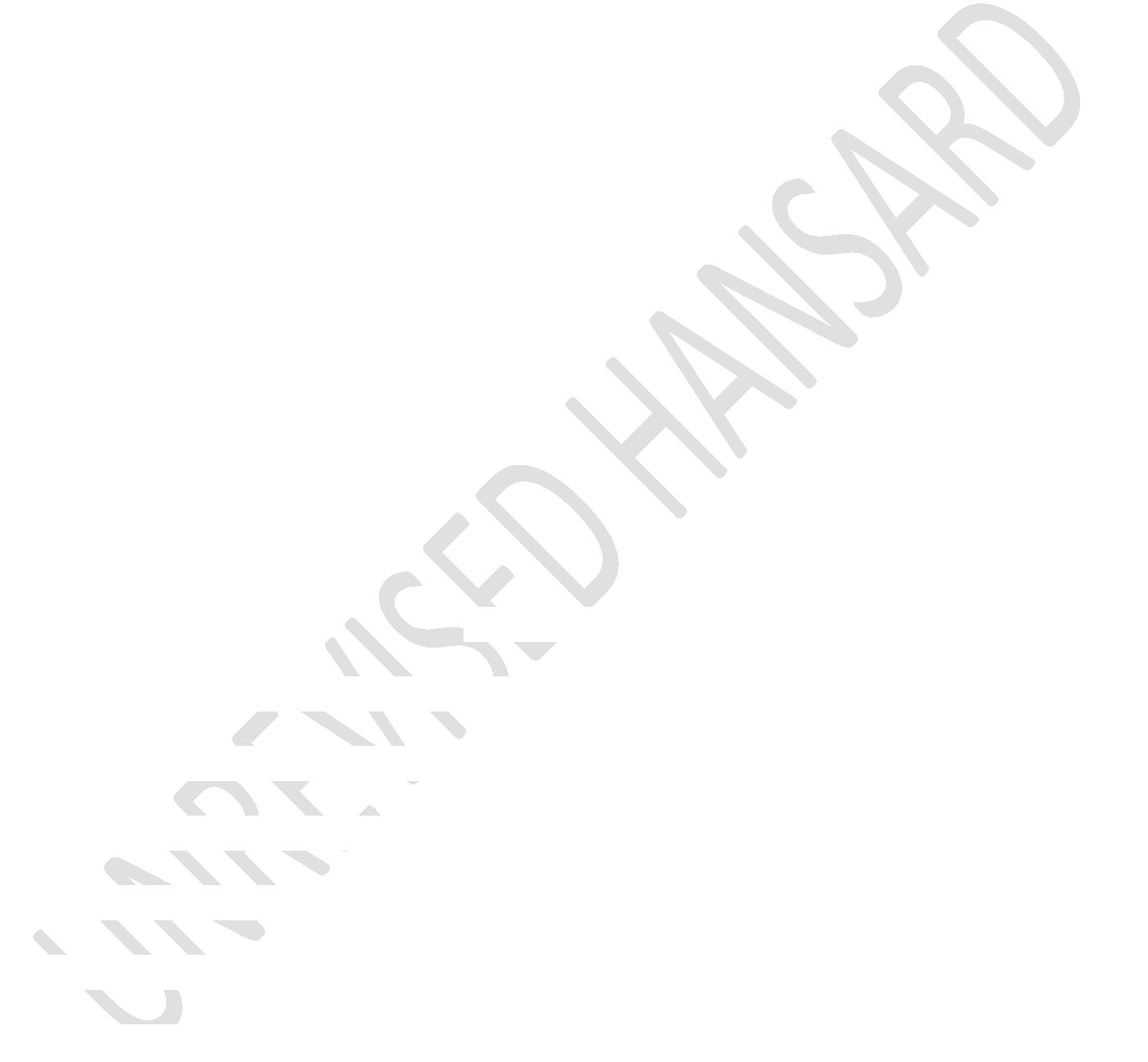 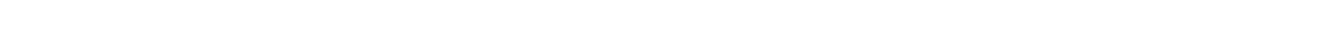 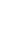 UNREVISED HANSARDNATIONAL ASSEMBLYWEDNESDAY, 25 MAY 2022Page: 25pastor when he had completed his term in Parliament and hewould say my real job is ‘umfundisi’. You know I would alwayswonder. So, I would say hon Sokatsha, of course, I would sayComrade Sokatsha what is it that you are really talking about?He would say the following verse and I’m going to quote thisverse and I’m also going to give the following verses and itwas Psalms 27:1 and I’m going to say it in Afrikaans becausethat was the favourite language of hon Sokatsha.Afrikaans:“Die Here is my lig en my heil: vir wie sou ek vrees?” Dit isbaie interessant dat Biskop April vandag dieselfde versaangehaal het. Ek was baie beïndruk want dit spreek boekdeleoor die persoon dat ons almal vandag hierdie waarheid oor diepersoon praat, dat ons oor dieselfde vers kon gepraat het. Invers 8 word ons herinner dat daar staan, u het vir my hardgesê, kom en dien my. Ek antwoord, Here, ek kom u dien.English:Now, you know, when we spoke about this with hon Sokatsha, hewould say I am preparing myself and I always thought he waslooking for the salvation, the truth of salvation and what hadthat to mean to his own life. Now, through those discussionshon Sokatsha was revealing the real person that he was andUNREVISED HANSARDNATIONAL ASSEMBLYWEDNESDAY, 25 MAY 2022Page: 26that all his participation in the matters of the struggle ofthe people, no matter where he was finding himself or whichdeployment he was participating in, he served this withhonours because of an intense awareness of his duties in termsof his faith to serve the people.No wonder he served in so many organisations and they hadreached such heights in those organisations to serve aschairperson, to serve as MEC etc. It was all rooted in himselfand his faith in what he believed in. He was really a truesocial activist because that was at the heart of hisparticipation in the work of the people. Whether it was as astudent, a struggle in education as a member of teacher’sunion, a struggle for legislative changes at provincial ornational level. Everywhere he was you would have seen it wouldhave been in the struggle of our people, as we are stilllooking towards the emancipation that is ours and we should bereminded that we have not fully really reached thatemancipation.Now, hon Sokatsha being described as humble, hard working witha character of a true example of a Christian faith, was alsoinvolve in the improvement of the lives of the people of SouthAfrica. The departure of hon Mxolisi Sokatsha through untimelyUNREVISED HANSARDNATIONAL ASSEMBLYWEDNESDAY, 25 MAY 2022Page: 27and tragic death has unspeakably devastated the PortfolioCommittee on Health. He was deployed at the National Assemblyby his party, the ANC and after the 2019 general elections. Hewas then deployed to this committee. The work of thisportfolio committee and its mandate was very close to honSokatsha’ s heart. He prioritised the work of the committeeand played his role in it with outstanding dedication andcommitment. He was invested in it because he believed firmlyin the National Health Insurance and the right for everybodyto have access to quality health care. Again, the good of alland the good for all was the mainstay of his beliefs. Heleaves a shining legacy we will forever be indebted to him forthe work that he has done.Those closest to him describe him as I said earlier as afamily man. A man who would always speak about his wife andhis children in every single telephone conversation. I kneweach and every of them by name. I knew the characters alreadyby what hon Sokatsha would be speaking to me about on thephone. I know that there is one task that he had left with meand his daughter to be re-admitted to medical school afterthey’ve had some struggles. Really, I’m raising this on thisplatform so that we work as a portfolio committee towards thatachievement. Something that he really wanted to happen duringUNREVISED HANSARDNATIONAL ASSEMBLYWEDNESDAY, 25 MAY 2022Page: 28his lifetime. So I commit myself that we are going to workvery hard towards that. [Applause.]To the family, his wife and his children, I want to say youwere much loved by your husband and father. I firmly believethat hon Sokatsha had tasted that salvation which he wasseeking before his departure from this very earth, which wasso untimely. It was a great shock to all of us. It was saidhere and really expected that maybe with COVID it was a verybad time for him, and that we were on the telephone so muchand I do miss that time when he was on the ventilator that Iwas not able to speak with him. It was a very difficult timebeing concerned and all of us not being able to contact eachother during that period and we must always be reminded peopleof South Africa about that time so that we are very carefulabout what we do in terms of our interactions and please wearyour mask, maintain social distance, sanitize regularly, washyour hands with water and soap, make certain that you protectthe family and the people whom you love. We are missing youalready, my dear friend.IsiZulu:Hamba kahle.UNREVISED HANSARDNATIONAL ASSEMBLYWEDNESDAY, 25 MAY 2022Page: 29English:Rest in peace. Thank you very much. [Applause.]Sepedi:MODULASETULO WA NGWAKO (Moh M G Boroto): Re a leboga Ng JacobsEnglish:That concludes the speakers list on this matter but before Iproceed...Setswana:A kere mo gareng ga rona re nale Mme Sokatsha, barwadie ba gaRre Sokatsha, ba bogadi ba ga Sokatsha, le ba leloko ba teng.Le buile thata ka barwadie ba ga Ntate Sokatsha. Ke kopa goeme bona le ba bone ka mo Ntlong. Ke barwadie ba gagwe bale leleloko le le feletseng teng le ka ema ka maoto. Re a leboga.Le ka nna mo fatshe.English:Hon members, I take it that there are no objections to themotion being adopted. Will members please rise to observe amoment of silence in the memory of Mr M S Sokatsha. Thepresiding officers associate themselves with the motion, theUNREVISED HANSARDNATIONAL ASSEMBLYWEDNESDAY, 25 MAY 2022Page: 30condolences of the House will be conveyed to the Sokatshafamily. Thank you very much.Debate concluded.Motion agreed to.DEBATE ON AFRICA DAY: AFRICA MONTH – STRENGTHENING RESILIENCEAND SUSTAINABILITY IN NUTRITION AND FOOD SECURITY ON THEAFRICAN CONTINENTDr M S MOTSHEKGA: Hon House Chairperson and hon members, ingeneral, we use Africa Day to celebrate the gathering of theAfrican leaders in Addis Ababa to form the Organisation ofAfrican Unity, OAU, on 25 May 1963. Africa is the richestcontinent, but her people are the poorest because some of themodern African leader have forgotten that the struggle of theAfrican people, as our icon Walter Sisulu called it, was therealisation of the right of the African people to self-determination. This right entails a struggle for political,social and economic rights.After achieving political rights some African leaders thoughtit was uhuru, that is, they had arrived. They did not knowUNREVISED HANSARDNATIONAL ASSEMBLYWEDNESDAY, 25 MAY 2022Page: 31that political right without social and economic rights is notcomplete freedom and independence. Every nation needs socialfreedom which resides in the arts, culture and heritage of herpeople. The soul of a nation resides in these social or softpower. Above all the life of a nation resides in its economicpower which included the power of a nation to feed, heal anddress itself. Today, Africans depend on foreigners to providefood, medicines and attire.Allow me therefore, hon Chairperson, to highlight theprincipal object of the struggle of the African people and theconstraints on the enjoyment of these rights by our people.During the World War 2, Africa witnessed the emergence of thenew dynamic and radical African leaders who demanded thereform of the colonial system but its total abolition and therestoration of African dignity, sovereignty, political, socialand economic freedom. These African revolutionary leadersconvened the Pan Africanist Congress in Manchester in 1945.This congress was attended by, inter alia, Jomo Kenyatta,Kwame Nkrumah, who was rooted in Ethiopianism and PanAfricanism. During his sojourn in the United States and theGreat Britain, Kwame Nkrumah revived and rekindled interest inPan Africanism but also called for the liberation of AfricaUNREVISED HANSARDNATIONAL ASSEMBLYWEDNESDAY, 25 MAY 2022Page: 32from the colonial rule and work out strategies and tactics foraccomplishing thins which some of the leaders later applied.Kwame Nkrumah led Ghana to independence in 1957. The followingyear 1958, he convened the first Pan African congress atAccra, the capital city of Ghana, on the African soil. Theeight participants could not have been more diverse, not oneof them was at all close to the liberation ideology of Nkrumahand yet they met together, committed themselves to thedecolonisation of Africa by nonviolent means and agreed tocondone the armed struggle in Algeria and South Africa. Theyalso agreed not to interfere in each other’s internal affairs.Kwame Nkrumah, the father of the Pan Africanism, in December1958, he convinced a conference of all African people. Thisconference projected an unexpected lay of a rapid agenda forthe decolonisation of Africa.Kwame Nkrumah who had inspired his historic all AfricanPeople’s Conference wrote about it as follows, and I quote:From 5th to 13th December, I invited freedom movementsand political parties in Africa to a conference in Accra.Delegates came from British, French, Belgian, PortugueseUNREVISED HANSARDNATIONAL ASSEMBLYWEDNESDAY, 25 MAY 2022Page: 33Spanish colonial territories. This was the first all All-African Peoples' Conference. What I had in mind was togive the forces of the liberation movement the strategyto move into action and the tactics for that strategy. Itwas to sound the clarion call for the advance and finalassault on imperialism and complete eradication ofcolonial oppression in Africa. Freedom fighters came fromall over the continent and those who were then unknownare now the leaders, presidents and prime ministers ofthe colonised territory they represented. My object againwas to infuse into the African revolution new spirit anda new dynamism and to create this where They werelacking.At the conference two significant points were made. First andforemost, Nkrumah committed himself to the total liberation ofthe Africans in a more definite and emphatic terms, and Iquote:Ghana supports the struggle of the depended people forthe speedy elimination of imperialism, colonialism andthe eradication from this continent of racialism as Ihave always declared even before Ghana attained herpresent sovereign status. The struggle for theUNREVISED HANSARDNATIONAL ASSEMBLYWEDNESDAY, 25 MAY 2022Page: 34independence of Ghana will be meaningless unless it islinked with the total liberation of Africa.In rejecting racism whether it be white or black, Nkrumahsaid, and I quote:When I speak of Africa for Africans it should not beinterpreted in the light of my emphatic declaration thatI do not believe in racialism. The concept of Africa forthe Africans does not mean that other races are excludedfrom it. It only means Africans who are naturally in themajority in Africa shall and must govern themselves intheir own countries.The conference was attended by, among others, leaders of thenational liberation movements of Tanzania, Zambia, Kenya,Angola, Guinea-Bissau and Cape Verde island. All in all, theresome 300 delegates representing the entire continent t ofAfrica.The African iconic leader, Patrice Lumumba, of the Congo madea short speech where he denounced the balkanisation of Congoand ended his speech with the cry of down with colonialism andUNREVISED HANSARDNATIONAL ASSEMBLYWEDNESDAY, 25 MAY 2022Page: 35imperialism, down with racism and tribalism, long live theCongolese nation, long live independent Africa.The conference passed a number of resolutions. The mostimportant resolution was on imperialism and colonialism inorder to combat the colonial strategy of divide and rule.In 1960, when a handful of African countries were free, therewas a first sitting of the UN General Assembly. That sittingbrought together newly independent African leaders in Harlem,the incubation centre of African nationalism. There, they metFidel Castro who emerged as the leader of the Afro Africannations. It was in that conference where the basis for theAfrican struggle was clearly explained in resolution 15(14)which was championed by Khrushchev, the Soviet leader. Thatresolution made it clear that all colonial powers musttransfer power to the colonised people without restrictions orany form of conditions. That meant therefore that the type offreedom that had to be given to the people must be fullpolitical, social and economic freedom. If that had happened,we would not have an Africa today which is poor, where thepeople are sick, the people cannot help themselves and theyrely on foreign countries, especially Europe to feed, heal anddress them.UNREVISED HANSARDNATIONAL ASSEMBLYWEDNESDAY, 25 MAY 2022Page: 36This means that land reform is indispensable for foodsecurity. We cannot after so many years of freedom in Africahave a situation of food insecurity. But food insecurity isnot going to depend on resolutions by parliaments that theremust be enough food for the people. The food security can onlybe guaranteed if we effect meaningful land reform because theland is the basis of any economic power. On the land peopleare able to produce food, medicines, minerals, arts andcrafts. During the colonial times the monopolists ownedagricultural farm lands, water and mineral rights and markets.The colonialists were therefore able to control food andmineral production and to reduce colonial peoples into theircheap labour.Leaders like Fidel Castro, Patrice Lumumba, Kwame Nkrumah andThomas Sankara became the victims of the European imperialismbecause they opposed monopolies and exploitation of colonialpeople. This European aggression forced newly independentAfrican states to become depended on foreign monopolies forfood, medicines and all goods and services. Thus Africancountries do not own their economies. Countries like Zimbabwe,which was the bread basket of the Great Britain, was broughtto its knees by trying to regain the land and naturalUNREVISED HANSARDNATIONAL ASSEMBLYWEDNESDAY, 25 MAY 2022Page: 37resources which is a prerequisite for establishing a nationaleconomy. African countries ... [Time expired.]Sepedi:Ke a leboga, mme.Sepedi:Mna N P MASIPA: Kgotsong ...English:... House Chairperson, the Charter of the United NationsOrganisation enjoins African states to amongst other things,create a better life for all the peoples of Africa. Post 1994,South Africans were promised freedom and a better life forall. South Africa’s Constitution that was adopted in 1996,bears the hallmarks of a liberal democratic order. TheOrganisation of African Unity also enjoins leaders in thecontinent to play an active role in the global arena.The Ukraine war provides Africa with an opportunity tointrospect on global matters that affect our food basket. Inkeeping with the spirit of the Organisation of African UnityCharter the Democratic Alliance leader not only spoke againstthe war in Ukraine, but also visited the conflict zone and sawUNREVISED HANSARDNATIONAL ASSEMBLYWEDNESDAY, 25 MAY 2022Page: 38first-hand the threat of food scarcity and looming highinflation if the war persists. That is what Africans do toshow love and care.Sepedi:Batho ke go hlolana, ke segagaborena seo.English:House Chairperson, while 60% of the world’s arable land is inAfrica, the continent is faced with many farming challengeswith abundant opportunities. These challenges and otherscontribute to many of our brothers and sisters to flee thecontinent to the world to seek asylum and refuge due to hungerand other economic reasons because of our institutions arebeing mismanaged. House Chair, our challenges are not withoutopportunities, already prior to Russian war on Ukraine, pricesof fertilizers have already gone up by over 100% and we expectanother increase of 70%. All the potassium and 70% of thenitrogen fertilizers are being imported.While Foskor is supposed to be the able could use fertilizerscheaply for the whole Southern African Development Community,Sadc, region due to the mismanagement, the institution isproducing less than 20% of the needed fertilizers for farmers.UNREVISED HANSARDNATIONAL ASSEMBLYWEDNESDAY, 25 MAY 2022Page: 39As parliamentarians, let’s join hands and let’s makeagriculture work in the continent. We are duty-bound to ensureinstitutions such as Foskor work and that the continentcontinue to produce enough fertilizers and lower costs ofproduction and ultimately lower the costs of Inter-Africantrade in the continent.House Chairperson, under the ANC many agriculturalinstitutions collapsed due to poor policy choices ondiplomatic relations, investment and food production. Forexample, the Land Bank used to provide cheaper loans tofarming community. Poor policies choices have failed the bank.The lesson learned in the continent is not to repeat themistakes of Zimbabwe’s government expropriation of farms.Despite these uncertainties caused by poor policy choices ...Afrikaans:Ons weet dat boere altyd ’n plan maak. [Tussenwerpsels.]English:To strengthen resilience and sustainability in nutrition andfood security on the continent, we must accept that thecontinental and global challenges affect our farmers. Thequiet diplomacy on global matters by our government, the ANCUNREVISED HANSARDNATIONAL ASSEMBLYWEDNESDAY, 25 MAY 2022Page: 40government, is a cause for concern. We have a duty to engagethe global community to avoid the global risk of foodproduction. While the potential dire consequences of Russianwar on the continent is huge, our farmers remain resilient.They need government support not the corruption from ourcolleagues on the right.As we celebrate Africa Day’s milestone, let’s join hands andaddress the looming danger of inflation on the foodproduction. May this Africa Day be remembered as the day whenAfrica took herself a right place in the world, a day whenAfrican legislators stood up and spoke out against attacks onforeign sovereign countries and the threat imposed on worldfood production. I thank you, Chair, and happy Africa Day ...[Applause.] ...Ms T P MSANE: Thank you, Chairperson. Chairperson, on this dayin 1963, 32 heads of states of newly independent Africannations met in Addis Ababa, Ethiopia, in order to chant a newpath forward for growth and development in the continent. Theydid so mindfully of the devastation brought to the people ofthe continent by colonial conquest that had ravaged thecontinent over three centuries at the time.UNREVISED HANSARDNATIONAL ASSEMBLYWEDNESDAY, 25 MAY 2022Page: 41They were mindful of the fact that for a period of over fourcenturies, the west had abducted over 25 million Africanpeople and turned them into slaves, in the plantations ofAmerica which in turn provided the basis upon which Americanand the entire western capitalist economy grew. They were notconfused about the artificial nature of the borders thatcolonialism installed in the continent which separatedfamilies, clans and communities.The emperor, Haile Selassie of Ethiopia, who hosted theinaugural conference of the Organisation of African Unity,outlined the purpose of the meeting in 1963 as follows, and Iquote:We stand today on the stage of world affairs, before theaudience of world opinion. We have come together toassert our role in the direction of the world affairs andto discharge our duty to the great continent whose 250million people we lead. Africa is today at mid-course, intransition from the Africa of yesterday to the Africa oftomorrow. Even as we stand here, we move from the pastinto the future. The task of which we have embarked, themaking of Africa, will not wait. We must act to shape andUNREVISED HANSARDNATIONAL ASSEMBLYWEDNESDAY, 25 MAY 2022Page: 42mold the future and leave our imprint on events as theyslip past into the history ...Today, 59 years later, Africa has not made much progresstowards freeing herself from the bondage of neocolonialcontrol. as the towering Pan-Africanist, Dr Kwame Nkrumah hadanticipated the failure to unite the African Continent hasgiven birth to clusters of client states who exists mainly forthe purpose of enabling the continued neocolonial control ofthe continent by their former colonial masters.Despite her resources today, Africa and the African people asa whole continue to be the wretched of the earth. Africa hasabout 60% of all arable land in the world, good and largeenough to wipe out poverty and famine in the continent, yet,we are home to the world’s largest population of poor people.Most of the land is in the hands of neocolonial masters andlocked up in unreasonable land administration systems thatprevent development. The Grand Inga hydroelectric powerproject in the Democratic Republic of Congo, can produce powerthat can light up the entire continent, but it is also in thehands of neocolonial masters who will do everything to preventthe completion in that project who will ensure that itbenefits them more than it benefits.UNREVISED HANSARDNATIONAL ASSEMBLYWEDNESDAY, 25 MAY 2022Page: 43The continent has the largest reserves of Platinum, thelargest reserves of gold and diamonds. The Congo alone has 80%of the world’s reserves worth of cotton, a mineral that isused to produce advanced cellphones. The Ivory Coast and Ghanaare the world’s largest producers of cocoa and yet, the verysame producers of cocoa hardly see the product such aschocolate made from the very same cocoa they produce. Africadoes not benefit from all these resources because we havemaintained the colonial structure of our economies.We extract from the African soil critically importantresources and these are then shipped outside the continent asraw products to be processed in the western countries andimported back at a premium price of finished goods. This is aconsequence of a lack of centrally planned economy for thecontinent. We need to revisit key plans such as the AbujaTreaty, which emphasised and had timelines for the ultimateunification of the continent. We need a bold, Pan-Africanapproach for African development premised on the political andeconomic unity of the continent.The new African Continental Free Trade Agreement, mustemphasise the need for manufacturing and infrastructuredevelopment as the backdrops upon which the African continentUNREVISED HANSARDNATIONAL ASSEMBLYWEDNESDAY, 25 MAY 2022Page: 44can develop. The Pan-African Parliament must be given greaterlegislative powers and have exclusive areas for legislationmaking for the entire continent. Areas such as defence,economic and monetary policies, must be driven from acentralised basis to shield Africa from opportunistic andgreedy western influences.Lastly, we call on France and all other colonialists to leavethe African continent alone. We can do well on ourselveswithout the interference of former colonisers. Africanliberation day will remain a hollow celebration if we do notdo what the founding fathers of the Organisation of AfricanUnity sought to achieve, and that, is a united continent ableto feed and develop her own people. Africa Day without fullcontrol of African resources, without a complete withdrawal offormer colonial masters, without full eradication of povertyand underdevelopment, it is just a hollow celebration. Thankyou very much, House Chairperson.Mr M HLENGWA: Hon House Chairperson, according to an April2022 media report, the International Committee of the RedDross says that about 346 million people in Africa are facingsevere food insecurity, meaning that they have likelyexperienced hunger. The causes are listed as conflict, climateUNREVISED HANSARDNATIONAL ASSEMBLYWEDNESDAY, 25 MAY 2022Page: 45change and rising food and fuel prices. It is thereforefitting that the AU’s theme for this year is: Strengtheningresilience in nutrition and food security on the Africancontinent, and that we must gather today on Africa Day todiscuss this critical issue. This, particularly as SouthAfrica has not escaped unscathed.According to a 2022 Statistics SA report, in 2020 almost23,6% of South Africans were affected by moderate to severefood insecurity while almost 14,9% experienced severe foodsecurity. With nearly one in four South Africans forced toskip meals and go to bed hungry on a regular basis, one couldbe forgiven for focussing first on the nutrition needs of ourown people and developing our own resilience before reachingout to the rest of the continent.Our Constitution under section 27 states that everyone has theright to have access to sufficient food and water. However,instead of ensuring the provision of this most basic humanright in necessity for life, government departments losebillions to corruption, and irregular and fruitless andwasteful expenditure every year.UNREVISED HANSARDNATIONAL ASSEMBLYWEDNESDAY, 25 MAY 2022Page: 46On the opposite end of the spectrum, we have civil society andorganisations like FoodForward SA that provide millions ofmeals to vulnerable South Africans ... access all nineprovinces each year. Delivering one meal costs FoodForward SAonly 68 cents, which is less than R1 per meal. How manymillions could be rescued from hunger if government had afaithful steward of the country’s ... [Inaudible.] Surelythen, we would also have sufficient resources to provideassistance to our food-insecure brothers and sisters on theAfrican continent.As the IFP, we do not sit idly by as children starve and thisis why food security has long been part of the IFP’s toppriorities where we govern, consistent with the teachings ofPrince Mangosuthu Buthelezi, not just on Africa Day or inAfrica Month, but every day, every month and every year. Wherethe IFP governs, we support subsistence farmers by providingmaterials and equipment to promote local economic development.We develop co-operatives and assist emerging farmers, inparticular projects led by women and the youth. Farm workersare a key component for food security and the IFP prioritisestheir rights and needs.UNREVISED HANSARDNATIONAL ASSEMBLYWEDNESDAY, 25 MAY 2022Page: 47We also need to promote the sustainable use of land and ensurenecessary access to land. All these initiatives echo the IFP’sprinciples of self-help and self-reliance. As the saying goes,give a man a fish, you feed him for a day. Teach a man to fishand you feed him for a lifetime.The realities of food insecurity on the continent cannot bedivorced from the raging conflicts and the instability whichwe see. It therefore becomes important that a multiprongedapproach not only focusses on diplomatic relations towardsdemocratic stability on the continent but a far moreaggressive and deliberate approach towards ensuring foodsecurity on the continent, particularly for women andchildren. The agenda of silencing the guns has to takeprecedence in this regard as well.Closer to home, we need to do more. We need to focus ourenergies on ensuring that we revive the farms that used toensure that our people have food. We need to have a skillstransfer and an education system that is responsive to theneeds of the agricultural sector to ensure the sustainablelivelihoods of our people in so far as food security isconcerned. This is non-negotiable because without food thereis no future. Our people are hungry now and the challenges ofUNREVISED HANSARDNATIONAL ASSEMBLYWEDNESDAY, 25 MAY 2022Page: 48malnutrition confront us today. This requires a health caresystem that is also responsive and fully functional to thedaily lived realities of our people. It requires ...[Inaudible.] ... our people about what it is that will ensurethat they live a fruitful life in so far as nutrition isconcerned.IsiZulu:Ngiyabonga kakhulu Sihlalo.Afrikaans:Me T BREEDT: Voorsitter, ’n belofte van R50 miljoen aan Kubaom hul voedselnood aan te spreek. ’n Bedrag van R22 miljoenvir ’n vlag om nasiebou te bevorder. Beide hierdieaankondigings was ondeurdag en uit voeling met die realiteitvan Suid-Afrikaanse burgers. Die eerste moes deur ’n dringendehofinterdik van ’n burgerregteorganisasie tydelik gestop word,met die tweede wat ook nou hersien word nadat nagenoeg diehele Suid-Afrika saamgestem het dat R22 miljoen vir ’n vlag ’nslegte idee is. Dit, terwyl 40% van Suid-Afrikaanse burgershonger is en aan die amptelike vereiste van honger voldoen.Dit is ’n skreiende skande!UNREVISED HANSARDNATIONAL ASSEMBLYWEDNESDAY, 25 MAY 2022Page: 49Ons kollegas uit die regerende party-banke praat gereeld oorAfrika-eenheid en die Afrika-Vryehandelsooreenkoms. Daar wordbaie oor die kontinent ... hoe lande moet hande vat om mekaarby te staan en voedselsekuriteit aangespreek moet word in diekollektief van die kontinent ... geredeneer. Daar is Afrikadagen Afrikamaand.English:However, when push comes to shove, this ANC government wouldrather prioritise historical friends than the continent. Untilthis is not addressed, we will not help to debatesustainability in nutrition or food security on the Africancontinent. Today is a futile exercise because it will notassist the millions of hungry Africans throughout thiscontinent. Talk shops do not work; action helps.When looking at the statistics, it is quite shocking. Chronicnutrition contributes to stunting in children under five yearsof age. This means that a child is too short for his or herage and it can have long-term negative impacts on health anddevelopment. The prevalence of stunting is the highest in theworld in Eastern, Middle and Southern sub-regions of Africa.In South Africa, one child in four under the age of six haschronic malnutrition and is stunted because of that.UNREVISED HANSARDNATIONAL ASSEMBLYWEDNESDAY, 25 MAY 2022Page: 50Acute nutrition also contributes to the wasting of children.In 2020 globally, 45,4 million children under the age of fivewasted away; a quarter of that in sub-Saharan Africa alone.According to the 2021 Global Hunger Index of countries thatare most affected by hunger and malnutrition, only eight outof the 30 are not in Africa.In 2017, conflict was the major cause of food insecurity andhunger in 18 countries, affecting about 74 millionindividuals. Eleven of those 18 countries were in Africa,which totalled about 37 million people. More than 42% of SouthSudan’s population faced severe food insecurity and that wasin a ...Afrikaans:... oorlogsone. Suid-Afrika staan op 40%, buite ’n oorlogsone.English:The history of hunger and famine in Africa reads like a horrornovel.Afrikaans:Sedert die 1960s is dit of droogte of oorlog of vloede watvoedselsekuriteit in Afrika bedreig. Miljoene is al dood asUNREVISED HANSARDNATIONAL ASSEMBLYWEDNESDAY, 25 MAY 2022Page: 51gevolg daarvan. Terug op eie bodem, die mees onlangse is dievloed in KwaZulu-Natal.English:If KwaZulu-Natal has taught us one thing, it is that SouthAfrica does not yet have a structured system to deal with foodsecurity and disasters such as drought or floods.Afrikaans:Voorsitter, ek sluit af. Te midde hierdie faktore, natuurlikerampe en oorloë, is daar nog een bydraende faktor watvoedselsekuriteit in Afrika en spesifiek in Suid-Afrikakniehalter en bedreig. Dit is die ANC en die ANC se ideologie.Solank as wat die ANC regeer, sal daar nie voedselsekuriteitin Afrika of in Suid-Afrika wees nie. Ek dank u.English:Rev K R J MESHOE: Chairperson, our country has proven in anumber of ways that it has the capacity to recover quicklyfrom a period of serious challenges and difficulties. Tostrengthen resilience in this nation, we need to build strongrelationships with our families, neighbours and friends toenable us to build support systems that will sustain us duringdifficult times and stormy days.UNREVISED HANSARDNATIONAL ASSEMBLYWEDNESDAY, 25 MAY 2022Page: 52Africa has not done well in the area of sustainability. Anumber of positive things that were inherited afterindependence have been lost because of the lack ofsustainability. In most cases, African countries inheritedexcellent road and rail infrastructure that could not besustained because of the lack of proper maintenance bysubsequent governments.During my primary school days, children were taught properhygiene, good nutrition and how to plant and grow vegetables,but those good practices were abandoned years later. We nowsee how governments are failing to teach society, particularlyschool children, how to balance individual rights withpersonal responsibility for our actions and future.We cannot strengthen sustainability in nutrition that ourchildren and the broader society know nothing about. Asthreats of food insecurity increases by the day, governmentsmust start programmes to encourage members of the public tostart growing their own food. Families should be encouraged tostart their food gardens and to train their children andfriends to do likewise.UNREVISED HANSARDNATIONAL ASSEMBLYWEDNESDAY, 25 MAY 2022Page: 53The continent of Africa cannot continue complaining when wecan do things for ourselves. We need leaders in Africa thattackle human rights abuses, stop the increasing incidents ofgender-based violence on the continent and create environmentsthat will be safe for all those living and visiting theircountries.Africa needs to silence the guns, and start using their vastland to produce food for their people and start planning toexport food to those countries that don’t have the spacioustracks of land that we are blessed with. We have thepotential. We have the means. Africa should start lookinginside as to what is holding us back and see the potential offeeding not only the continent but parts of the world. Thankyou.Setswana:Rre N L S KWANKWA: Ke a leboga, Modulasetilo. Dumelangbagaetsho.English:Ladies and gentlemen, I think the point we should make here,perhaps less eloquently ... they’re making it less eloquentlythan other speakers, is the fact that Africa is not short orUNREVISED HANSARDNATIONAL ASSEMBLYWEDNESDAY, 25 MAY 2022Page: 54does not lack ... is not short of plans. If you were to studyin 1900 the first Pan-African Conference, which was organizedby Henry Sylvester Williams, an advocate from Trinidad &Tobago, and then another one in 1919, which was organized inParis. You look at, especially, the most important one, the1945 one, the Manchester conference, where leaders were tryingto outline the vision of an African they sought to become.The speakers that came before us also cited the important TheSummit of the Heads of State in 1963 in Addis Ababa, whereHaile Selassie was an important host. Even then, the plan wasto try and outline an African renaissance programme whichsought to cover a number of aspects, included in them is oneof food security.I want to also remind this sitting that in 1979, many willremember that there was a Monrovia Declaration, which soughtto deal with this aspect in particular. It talks about foodsupply and food security.Fast forward to the 1980 Lagos Plan, same thing is containedthere.UNREVISED HANSARDNATIONAL ASSEMBLYWEDNESDAY, 25 MAY 2022Page: 55Fast forward to New Partnership for Africa's Development,Nepad, New Partnership for Africa’s Development, the sameissue is contained in there and many other issues.What lacks, is perhaps commitment on the part of leaders onthe African continent, in particular, to make sure that thesegoals and dreams and plan are indeed realized.If you were to even look at the Agenda 2063, it’s the samething that we talk about. We are very good and eloquent atidentifying problems and even writing fancy and glossy problemstatements, and even come up with fancy and creativeproposals, but the problem with the African continent is thelack of implementation.I want to give an example. I grew up in one of the Bantustansin the former Ciskei area where people were encouraged to dosubsistence farming. The point that was made here by RevMeshoe, Ntate Moruti, is very true that, that is what used tohappen in the past. But it can’t happen in Africa where thereare serious and gross human rights violations, where we arefailing to silence guns on the continent, where we toleratedespotic regimes on the continent. But not only that, look atthe influence of the former colonial masters on the rest ofUNREVISED HANSARDNATIONAL ASSEMBLYWEDNESDAY, 25 MAY 2022Page: 56the African continent, especially when you talking about theFrancophone region, and what is happening there.The issue that we want to put forward is that institutionalbodies such as the African Union, AU, and the institutionalframework that we make possible to the Constitutive Act of theAU, if you remember the one which was adopted in 2000, are theones that should be helping us to drive these programmesforward because if we don’t do that we are not going to have acoordinated programme and plan for the future. Amandla![Power!] [Applause.]Mr B N HERRON: House Chair, South Africa, collectively,produces more food than it can eat ...The HOUSE CHAIRPERSON (Mr M L D Ntombela): Your attention, honmembers. Give a member a chance, please, your attention. Thankyou.Mr B N HERRON: House Chair, South Africa, collectively,produces more food than it can eat. In approximately a quarterof our population experiences food shortages. Withapproximately a quarter of our suffering from hunger, how canwe expect to build a sustainable and stable society?UNREVISED HANSARDNATIONAL ASSEMBLYWEDNESDAY, 25 MAY 2022Page: 57We cannot make progress while young and old are going to bedwith empty stomachs.Environmentalism, sustainability and climate change, are allissues that are no longer up for debate. They are matters ofnational, continental, international and even planetaryconcern.There are borders, politics and discussions with mothernature. So, we need to understand that as matter ofgenerational justice, for sake of future generations, we needto make serious change and implement preventative measures.While other nations struggle to deal with tsunamis,earthquakes and tornados, which wreak havoc in urbanenvironments, we face a completely different type of killer,floods, fanons and drought impact one of the most basic needs,being the access to food. An issue that the entire Africancontinent has been battling with for decades.KwaZulu-Natal’s flooding disaster is the living evidence thatthere is need for rapid change in our attitudes. That we arenot only to combat climate change, but safeguard our peopleagainst the fallout after the disaster has taken place.UNREVISED HANSARDNATIONAL ASSEMBLYWEDNESDAY, 25 MAY 2022Page: 58Food security should be what grounds our ‘we building’project. We have lost critical crops for both domesticconsumption and exports. Our task now is to reduce our impacton the climate and build back with the clear understanding ofhow our consumption of our natural resources, including land,has contributed to the devastation we’ve seen.We can also take inspiration from the incredible projectsbeing created by African organizations to combat this.Projects such as the Eastern Cape’s Sibusiso Ready FoodSupplement, which provides a taste similar to peanut butter,has been a major success and a major form of aid to childrenbattling malnutrition.We must support sustainable fishing solutions such as the ZiniFishing Farms in KwaZulu-Natal. These farms should not beforced to close their doors due to a lack of funding andinvestment. Rather they should be protected and supported, asthe future of sustainable fishing in South Africa.Initiatives and companies such as these have the potential tofeed and employ families, communities and eventually towns,with the correct support.UNREVISED HANSARDNATIONAL ASSEMBLYWEDNESDAY, 25 MAY 2022Page: 59Education plays a vital role in understanding the idea ofsustainability. But when our citizens don’t have the necessary... to survive or support a family, how can we expect them tocare about the future rather than the empty plates of thecrescent?We have the South African means, we have the South Africaninnovators, but what we lack is the support of policy ingovernment.Let this Africa Day be the first seat counted in our journeyinto a sustainable South Africa. Thank you.Ms B S MASANGO: Hon Chairperson, as we join our sistercountries on the African continent to celebrate Africa Day,despite the challenges the continent continues to face, weecho the pledge made on the 25th of May 1963 by the EmperorHaile Selassie when he said “May this convention of union lasta thousand years.”If there was a time when the continent of Africa needed strongresilience and sustainability in nutrition and food security,that time was now. But a question has to be asked, what reallyweakened the resilience and sustainability in nutrition andUNREVISED HANSARDNATIONAL ASSEMBLYWEDNESDAY, 25 MAY 2022Page: 60food security in Africa? The answers are complex and lie inthe factors that are way beyond the continent’s control andmany can be put at the door of different governments and theirleadership. That is where the strengthening will find itsorigin.There have been events unique to Africa, both self-inflictedand inevitable, that have to be evaluated. Among those beyondher control, one can include climate change, pandemicsincluding the devastating COVID-19 pandemic, drought and themost recent floods in KwaZulu-Natal and the Eastern Cape. Theneed for resilience against these disasters is justified.However, resilience against conflict, corruption and greed isasking too much from the battered citizens of Africa, giventhe fact that resilience, according to Oxford dictionary means“The capacity to recover quickly from difficulties.”Africa’s difficulties have been ongoing, unrelenting, unendingand hard-hitting, and they have not given the continent or hercitizens time and space to recover quickly.The statistics of food insecurity in Africa are staggering andare testing the resilience, courage and fortitude of millionsof Africans on a daily basis. The resulting assault forcedUNREVISED HANSARDNATIONAL ASSEMBLYWEDNESDAY, 25 MAY 2022Page: 61many, against their will, to flee their home countries just tosurvive.Let us focus, for example, on South Africa’s shocking foodinsecurity statistics. According Stats SA, in 2020 almost23,6% of South Africans were affected by moderate to severefood insecurity, while almost 14,9% experienced severe foodinsecurity.We have confirmed statistics of 3 886 children under the ageof five years dying in South Africa’s medical facilities formacute malnutrition in the past five years. These figures arechildren who die in medical facilities, this means the pictureis far bleaker when one considers the number of children dyingat home. But it is hardly surprising, given the runaway foodprices that so many unemployed can ill afford.According to the Pietermaritzburg Economic Justice and DignityGroup’s household affordability index in April 2022, ahousehold food basket increased by 2,1% from R4 450,09 inMarch, to R4 542,93 in April.It is deeply concerning that government uses none of thesereadily available data to make decisions that affect millionsUNREVISED HANSARDNATIONAL ASSEMBLYWEDNESDAY, 25 MAY 2022Page: 62of South Africans. For example, what is the SRD grant of R350based on? What scientific evidence was this based on?This picture is mirrored against an estimated 346 millionpeople in Africa who are facing severe food insecurity. Itgets even tougher to strengthen resilience when reports saythat Africa’s numbers of under-nourished people is growingfaster than in any region of the world.Hon Chairperson, I submit to you that although Africa’s peoplemight be experiencing the most difficult time in recenthistory, all is not lost. The men and women sitting in thisand many other chambers throughout the continent, enabled bytheir constitutions can play a meaningful role in ensuringthat the theme of today’s Africa Day is realized inforeseeable future.We owe it to the pioneers who fought gallantly for us tocelebrate Africa Day today. We also owe it to the futuregenerations to bequeath to them a continent worth celebrating.Hon Chair, I dare politicians to take personal and collectiveresponsibility to reflect on the state of the continent.UNREVISED HANSARDNATIONAL ASSEMBLYWEDNESDAY, 25 MAY 2022Page: 63May the words I kept seeing during my research on Africa Dayfor this debate, which are: extreme hunger, drought, conflictand corruption be replaced by abundance, high employment,harvest, peace and justice.And lastly, may God bless Africa and her people. [Applause.]Setswana:Moh M M E TLHAPE: Modulasetulo wa Ntlo, maloko a Ntlo a atlotlegang, Maaforika ke a dumedisa. Ke boitumelo go tsayakarolo mo kgothakgotheng ya go keteka letsatsi la Aforika.Aforika e re ipelang ka yona. Ya dimela, diphologolo,dimimerale, dithabamawatle a a ikgethileng. Re le Maaforika,rele batho ba yona ka ditso tse di farologaneng. Rotlhe redumela gore temothuo e botlhokwa mo kontinenteng ya Aforika.Le fa e sa tsewe tsia mo manaaneng a di politiki le ya mebuso,seo se fokotsa kgonagalo ya peeletso mo temothuong mme ebilese tsenya ditshireletso ya dijo mo pitlaganong.English:House Chairperson, from the very root of its foundation, theANC has always been Pan African in outlook and orientation.Today we celebrate Africa Day, the day on which theUNREVISED HANSARDNATIONAL ASSEMBLYWEDNESDAY, 25 MAY 2022Page: 64organisation of African unity was established in Addis Ababa,Ethiopia in 1963.This is a very historic day in liberation of all Africans fromoppressive, colonial and apartheid rule.Setswana:Gompieno batshwari ba rona ba etlatlarietsa fa re keteka. Babatla gore re dumele gore mathata a ba re a diretseng kadingwaga ngwaga, ba re tseela lefatshe, tshwana le go tlhokatiro le go bolawa ke tlala, re ka a dirilola mo nakong ekhutshwane. Mme ba re bolelela ka bobodu, ba re bolelela le kago ruga madi. Fela re a itse ka Seaforika gore motho fa aredipodi di a sisa, a be a bone ka tsa kwa gaabo.English:Hon members, climate change and subsequent depletion ofresources have left mutilations to the bulk of Africancommunities, in particular the disadvantaged members of ourcommunities.In celebrating and supporting Africa Day, I will thereforespeak on climate change issues in Africa with regard toUNREVISED HANSARDNATIONAL ASSEMBLYWEDNESDAY, 25 MAY 2022Page: 65preservation of environment for sustainable nutrition and foodsecurity.Fellow Africans, the increasingly unpredictable and erraticnature of weather systems around the continent have placed anextra burden on food security and rural livelihoods,widespread destruction of farms and homes by floods previouslyin Burkina Faso, recent floods in parts of KwaZulu-Natal,Deelpan in the North West Province and some parts of theEastern Cape here in South Africa as well as the prolongeddrought in Ethiopia demonstrate the extend of the threat posedby Africa’s changing climate.Other adverse impacts of climate change are also manifestingthemselves on the continent and this includes heatwaves,increasing crop airs and diseases. We have experienced asSouth Africa a fair share of crop air such as fall army wormbrown locust infestation even veld fires.Hon members, the major concerns for Africa’s key economicsectors include a heightened threat to foot security. Inadequate water resource availability, generation in naturalresource productivity, diminish biodiversity and increasingland degradation. All these affect both crops and livestock.UNREVISED HANSARDNATIONAL ASSEMBLYWEDNESDAY, 25 MAY 2022Page: 66Of late, there has been a great appreciation of theinterdependencies between water, energy and food security andthis came to known by some academics as water energy foodenergy nexus approach. It is argued that water of at the coreof sustainable development and has strongly changes that allsustainable development goals and that climate change will addmeasurable stress to water resources in many regions of theAfrican continent.Fisheries will particularly be affected due to changes in seatemperatures, declining incomes and rising unemployment areexpected to hit agriculture zones. It is evident that smallagricultural towns and dorpies economies are collapsing.However, we are hopeful as South Africa is moving towardsaddressing through the district development model approach.House Chairperson, the commemoration of Africa Day thereforeshould remind us of the provisions of the AU Master Plan, thatis Agenda 2063, the Africa we Want. Of particular importanceare the goals that suggest programmes such as ending hunger,achieving food security and improving nutrition as well aspromoting sustainable agriculture.UNREVISED HANSARDNATIONAL ASSEMBLYWEDNESDAY, 25 MAY 2022Page: 67Implementing climate smart agriculture for increasedproductivity and production, promoting biodiversity,conservation and sustainable resource management includingwater security, developing environmentally sustainable andclimate resilient economies and communities including naturaldisaster preparedness.Hon members, the African Union has a number of continentalframeworks and declarations essential for combating Africa’sfood and agricultural programme and this includescomprehensive agricultural development programme, the MaputoDeclaration, the Abuja Food Security Summit Declaration andMalawi Declaration on accelerated agricultural growth andtransformation.In order to guarantee Africa’s food security, there needs tobe increased agricultural trade among African states. TheAfrican Continental Free Trade agreement is a historicalrealisation of the OAU for an increased trade cooperationamong African states and African diaspora.One of the purposes for this agreement is to work towardspromotion of industrial development through diversification ofUNREVISED HANSARDNATIONAL ASSEMBLYWEDNESDAY, 25 MAY 2022Page: 68regional value chain development, agricultural development andfood security.Hon members, much work must go to local level with regard tounderstanding the impacts and communities’ capacity to adapt.Our continent must prioritise addressing the challenges ofclimate change with national development plans adoptingpathways that are climate resilient and less carbon intensive.They must promote clean, efficient energy technologies andsustainable management of natural resources such as land,water and forest. Such development pathways would help reduceexposure of vulnerable communities in Africa to the adverseimpact of climate change. While at the same time contribute tothe global greenhouse gas emissions reduction efforts.We must promote agro forestry with trees that improve soil,fast growing trees for fuel, indigenous fruit trees, toprovide added nutrition and income as well as trees that canprovide medicinal plant products.We need to create food banks and discourage food waste. Thereefforts to limit emissions in South Africa. Hon members, weUNREVISED HANSARDNATIONAL ASSEMBLYWEDNESDAY, 25 MAY 2022Page: 69must agree that climate change is now part of our daily lives,we have to learn to limit and adapt its impact.The Bill or Rights in our Constitution is the backbone of ourdemocracy and in it, we have section 24 that deals withpromotion and the protection of everyone’s rights for anenvironment that is not harmful to their health and wellbeing.National Climate Change Adaptation Strategy, processingClimate Change Bill and Presidential Climate Change Commissionare some of the issues we must focus on to mitigate and adaptto climate change and meet South Africa’s internationalobligations.Above all, we must promote our indigenous food, promote ournational bread and produced cultivars by the AgriculturalResearch Council to fight food insecurity.We therefore support the call for agricultural intensificationand resilience of food production systems to be strengthenedthrough formation of key signage between mitigation and foodsecurity.UNREVISED HANSARDNATIONAL ASSEMBLYWEDNESDAY, 25 MAY 2022Page: 70This means Minister environment and Minister agriculture mustcollaborate in successfully leveraging finance from mitigationto support climate smart agricultural development strategies.Fellow Africans, let us all embrace and implement our masterplan Agenda 2063, the Africa we want. I love you Africa andI’m proud to call you home. May God bless Africa, bless hersons and daughters. [Unknown foreign language.]Afrikaans:Baie dankie.Sepedi:Ke a leboga.Mr A M SHAIK EMAM: Thank you, hon House Chair, yes, it iscorrect that Africa is one of the richest continents, but it’sgot nothing. It has 30% of the world’s minerals but doesn’tcontrol it. It has 40% of arable land. Only 13% of the foodneeds of the African continent will be able to be delivered asa result of corruption, looting, maladministration, self-enrichment, wanting to stay in power until the organisation istaken to the grave, and not wanting to relinquish power,that’s what’s happening on the African continent.UNREVISED HANSARDNATIONAL ASSEMBLYWEDNESDAY, 25 MAY 2022Page: 71I heard somebody saying “God bless Africa”. God did bless youwith all these things. What did you do? You took it anddestroyed it. It is exactly what we have done.Let’s look at it. The east African community, west Africancommunity, the central African community are all sitting withthe same problem. Let me tell you one of the problems youhave. You had 811 million people in Africa in the year 2 000.That has increased to 1,4 billion in 2021. That’s the onlything that increased, nothing else.Let me tell you what the experts are saying. Low qualityeducation is one of the root causes of why there is noprogress in Africa, and this country is one of them. Let us behonest, poor quality education is not producing the skillsthat you need in this country like the rest of Africa as well.The next thing they are highlighting, and very important isthe poor infrastructure in the entire Africa. Exactly the sameproblem we have here now. I don’t know if you saw the road – Ithink it is Worcester – if you saw the road, even veryimportant persons, VIPs, that are taking the Members ofParliament and the Ministers around will not be able to gothere. That I can promise you.UNREVISED HANSARDNATIONAL ASSEMBLYWEDNESDAY, 25 MAY 2022Page: 72Let me say something to you. Africa has all the gold, diamond,the copper, the iron ore ... [Interjections.]The HOUSE CHAIRPERSON (Mr M L D Ntombela): Hon Emam.Mr A M SHAIK EMAM: the platinum ...The HOUSE CHAIRPERSON (Mr M L D Ntombela): Hon Emam. Honmember.Mr A M SHAIK EMAM: ... but we have nothing. ...[Interjections.] ... Africans are their own greatest enemies.That is why there is no success. As long as you have selfishleaders in Africa who do not want relinquish power, Africanswill never be better off. Thank you very much, sir.Mr S M JAFTA: Thank you, hon Chair, Africa has 54 recognisedstates. Most of these states are conflict-ridden and foodinsecure.Obasanjo, Nigeria’s former President wrote that and I quote:“Conflict and fragility poses a major challenge to Africa’sgrowth prospects”. Despite Africa boosting natural mineralresources, there is: “Strong evidence that these has notUNREVISED HANSARDNATIONAL ASSEMBLYWEDNESDAY, 25 MAY 2022Page: 73resulted in inclusive economic and social transformation”.That’s according to Obasanjo.While many African states were bread baskets for thecontinent, their economies have been affected by rigidnationalisation policies, corruption, struggle for ownership,management and control of natural resources, as well asunequal distribution of these resources.Besides infrastructure on the continent ... [Inaudible] ...has direct bearing for products ... to produce their own foodfor example, the Democratic Republic of Congo, the 11thlargest country in the world, has fewer than 1500 miles ofpaved roads. For ordinary citizens, the most common optionsfor transportation are their feet, bicycles and dugout canoes.We know that road infrastructure is important in the valuechain of food production and distribution.Therefore, Africa must invest in social and roadinfrastructure for its food security. It must implementexpropriation of land policies with an open eye for foodsecurity and agricultural production. Africa must diversifyits export commodities and invest in new technologies sectorssuch as the ocean economy, aquafishing and agro-processing.UNREVISED HANSARDNATIONAL ASSEMBLYWEDNESDAY, 25 MAY 2022Page: 74We commend the investment support provided by the AfricanDevelopment Bank in countries such as Côte d’Ivoire, DRC,Liberia and Sierra Leone, who received budget supportprogrammes in the early stages of peace that helped thosecountries to further stabilise their economies and alsosupport the agricultural sector and water supply, as well assanitation infrastructure rehabilitation. This was seen ascentral to providing food security in those countries andalleviating the plight of the poor. Thank you, hon Chair.Mr M G E HENDRICKS: Hon House Chair, let us be committed tothe war crimes, which resonated throughout Africa during theanticolonial struggle which is land, self-determination andthe conscience of Ubuntu.It has been 64 years since the call for Africa day and yetAfrican countries are dependent on the mercy of their formercolonial masters. African countries are still being heldransom by the World Bank and the International Monetary Fund,IMF. Ten years after this call, one of the champions forUnited States of Africa was brother and leader, MuammarGaddafi. I would like to read something from his book, TheGreen Book, when he came up with the third universal theory onhow to help Africa to become United States of Africa. On pageUNREVISED HANSARDNATIONAL ASSEMBLYWEDNESDAY, 25 MAY 2022Page: 75140, he wrote, and we must understand that what he put in TheGreen Book is what he had already implemented in his country.There is a living example of the concept in his Green Book:In this new society, land becomes of all in which eachmember of the society has a right together with theirrelations to carry out his cultivations without employingothers. They entitled to cultivate wheat or maize, growtrees or raise animals. No one hampers them. This form ofownership is invaluable and nobody is allowed to touchit.He goes further on page 140 to say:Homes, clothes, food and money are vital necessities forhuman beings and one’s possession for these items isconsidered sacred ownership. But, when one acquires morethan one’s needs of these vital necessities, someone elsehas been deprived of them. Therefore, society has theright to expropriate what one has in excess of one’sneeds.I hope the EFF is listening on the concept of expropriationand compensation and understand what it really means.UNREVISED HANSARDNATIONAL ASSEMBLYWEDNESDAY, 25 MAY 2022Page: 76Al Jama-ah wishes every African citizen and residents a happyAfrica Day - a day that should be viewed not only as notablebut that it should be memorable.Coming back to Ubuntu, we should say that this is a keyconcept in African philosophy, it is one that is in line withthe teachings of Islam. These teachings are indeed rooted inIslam’s primary sources. Together they reinforce universalvalues that includes, amongst others, honesty, humbleness,goodness, kindness and respect. Happy Africa Day.Ms A M M WEBER: The evolution of humanity says South Africareaffirms that she is continuing her rise from the ashes.Whatever the setbacks of the moment, nothing can stop us now.Whatever the difficulties, Africa shall be at peace. This isThabo Mbeki from his I am an African speech.For too long climate change was seen as an issue for theelites, environmentalists, and the academics. The SouthAfrican government never seem to realise how much climateprocesses will affect ordinary South Africans.UNREVISED HANSARDNATIONAL ASSEMBLYWEDNESDAY, 25 MAY 2022Page: 77As we stand here today, we cannot deny how the two areinterlinked. South Africans are feeling the severe impact ofclimate change.Hon Chair, 30,3 millions of South Africans are not at peace.Their difficulty and setback is poverty and hunger. They aredesperately trying on a daily basis to rise out of the ashes,to get employed, to fight poverty, but to no avail.13,8 million South Africans are experiencing severe foodpoverty. This is an absolute disgrace.South Africa experienced serious consequences of climatechange. We experience heatwaves, droughts, water scarcity andfood insecurity, for example, Day-zero in Cape Town, theGarden Route fires, the impact of Cyclone Eloise and Anna toMozambique, and how close this is to South Africa’s coastalcities? The Nkweba Dam in Graaf-Reinet, the heatwave in CapeTown, droughts all over the country impacting on crops andbeing counterproductive, floods in KwaZulu-Natal, Day-zero inPort Elizabeth.Before COVID-19, the Household Food Insecurity Access Scale,HFIAS, analysis indicates that South Africa already had a veryserious food insecurity problem of almost 10 million people.UNREVISED HANSARDNATIONAL ASSEMBLYWEDNESDAY, 25 MAY 2022Page: 78The high levels of poverty across South Africa leaves manywithout the resources to buffer themselves and recover fromthe changing climate.Poor people do not have access to food. They do not have moneyto buy food. With the petrol price so high, they cannot affordtaxis or transport. Self-sustainable vegetable gardens canonly be effective if there is water and correct temperatures.Children in our country are dying due to malnutrition andhunger. We cannot turn a blind eye anymore and think thatclimate change does not have an impact.South Africa needs leadership that would effectively andactively combat climate change to ensure that the earthdoesn’t warm with another 1,5 degrees Celsius. No strategicplans or international signed Paris agreements will make adifference without the political will or properimplementation.Government’s ineffective enforcement of the law to ensure theprosecution of perpetrators is costly. Coal or fossil fuelpower stations keep polluting with no consequences.UNREVISED HANSARDNATIONAL ASSEMBLYWEDNESDAY, 25 MAY 2022Page: 79The mining industries, especially illegal miners do notrehabilitate, destroying ecosystems and water ways, whichcauses temperatures to keep on rising. Industries continue aswell as there are no consequences for their behaviour. Theircontribution to climate change is disastrous.Climate change interventions need to form an integral part ofbudgets and should not be regarded as an optional. The peopleof South Africa deserves more. They deserve a government thatcares, a government that will ensure that there is foodsecurity, a government that will ensure that there areconsequences to those that jeopardise the lives and foodsecurity of other South Africans. Then only, can we speakabout peace. I thank you.The DEPUTY MINISTER OF INTERNATIONAL RELATIONS AND CO-OPERATION (Mr A Botes): Hon House Chairperson, President ofSouth Africa, Mr Ramaphosa, Deputy President Mabuza, CabinetMinisters, fellow Members of Parliament, Chief Whip of theMajority Party, hon Majodina and all members of the eight theRegional Economic Communities, Recs, of the African Union, AU,I thought ladies and gentlemen and colleagues, it is importantto take this House into confidence that Pan-Africanism is theUNREVISED HANSARDNATIONAL ASSEMBLYWEDNESDAY, 25 MAY 2022Page: 80most pivotal and important foreign policy priority of theSouth African government, coupled with global solidarity.We do so hon House Chairperson, because we acknowledge that wewere once a people who were oppressed, subjected throughimperialism and colonialism. We acknowledge that because ofglobal solidarity. Countries such as Cuba, Egypt, Libya,Tanzania, Mozambique, Zimbabwe, constitute an indelible rolein our freedom.We acknowledge that once there was the 1884 Berlin Conferenceconvened by King Leopold II of Belgium. So, we acknowledgethat as the rest of Africa we were once an oppressed nation.We therefore give homage to Kwame Nkrumah, Abdel Nasser,Samora Machel, Kenneth Kaunda, Haile Selassie, Sam Nujoma,Jomo Kenyatta and Julius Nyerere.We do so because we do identify ourselves as Africa.The most important questions that Members of Parliament mustpose is that: What is the optics through which you look atSouth Africa and at the rest of Africa?UNREVISED HANSARDNATIONAL ASSEMBLYWEDNESDAY, 25 MAY 2022Page: 81If you do identify with Africa, you will realise the trueagenda 2063 which speaks about inclusive prosperity and Africawe want that indeed the glass is half full.If you do not identify with the Pan-Africanism, you willsubmit that the glass is half empty.We do identify that there has been progress made hon HouseChairperson, through strengthening resilience in nutrition andfood security on the African continent in line with aspirationone.We do submit that the Sustainable Development Goals, SDG, ispivotal especially, SDG 1 that speaks about ending of poverty,and SDG 2, that speaks about zero hunger.We do confirm adherence what former President Thabo Mbeki,says is that as Africans to have a common and shared unity, itrequires a common and shared value system. That value systemis underpinned as it relates to acknowledging theeestablishment of the African Task Force on Food and NutritionDevelopment in 1987.UNREVISED HANSARDNATIONAL ASSEMBLYWEDNESDAY, 25 MAY 2022Page: 82The adoption of the Maputo Declaration, the New Partnershipfor Africa’s Development, Nepad, initiative in 2003, theadoption of Malabo Declaration in 2014, the endorsement of theAfrican Union Nutrition Champion in 2014 under the stewardshipand the tutelage of His Majesty King Letsie III of the Kingdomof Lesotho and the launch of Continental NutritionAccountability Scorecard in 2019.Strengthening and the Resilience in Nutrition and FoodSecurity on the African Continent requires Unity of Purposeamongst all African Union states.It cannot be that according to the African Development Bank,we have 65% of the uncultivated, arable land left in the worldto feed nine billion people, by 2050.In 2017, alone House Chairperson, Africa spent 64,5 billion USdollars on importing food. This is unsustainable andunaffordable. It is also absolutely unnecessary. What werequire is to act with unity of purpose; is to immediatelyeliminate the negative balance to start to saw, grow, process,consume and ultimately export the food ourselves.UNREVISED HANSARDNATIONAL ASSEMBLYWEDNESDAY, 25 MAY 2022Page: 83Hon House Chairperson, agriculture accounts for 60% of jobsacross the continent. Despite its central role, theagricultural sector accounts for 16,5% of Africa’s grossdomestic product, GDP due to its low productivityImplementing the Abuja Treaty in its totality, is thereforemore urgent and pressing than yesteryear, the AfricanContinental Free Trade Area, is a perfect vehicle for enhancedIntra-Africa Trade.We do so hon House Chairperson, because we are conscious thatthere is a R16,3 billion, commitment from the South Africangovernment, in terms of financing its agriculture and foodsecurity endeavours.I have also looked substantively at the Statistics SA report.Unlike some of our members wants to quote the following:In South Africa, the South African government, through itsdecisive intervention have reduced multidimensional povertyfrom 17,9% in 2001, to 7% in 2016. Household hunger inSouth Africa has dropped from 2,7 million to 1,7 millionper household.UNREVISED HANSARDNATIONAL ASSEMBLYWEDNESDAY, 25 MAY 2022Page: 84Hon House Chairperson, it therefore hoards that there is aleadership of foresight, that is committed to the Maputo andthe Malabo Declarations.We are committed as the South African government, to all sevenof the Malabo commitments. That includes the ComprehensiveAfrica Agriculture Development Programme Process which amongstothers are led by Tanzania, Zimbabwe and Rwanda.The second commitment is about the financial facilities inagriculture, led by Zambia, Eswatini, Seychelles and Egypt.With regard to the Malabo commitment number three of ending ofhunger by 2025, South Africa together with Kenya has throughthe eyes of the AU registered remarkable progress in reducingpostharvest losses above the Malabo target of 50%. SouthAfrica recorded a definitive leapfrogging of 99,88% ofreducing postharvest loses. This should be music to the earsfor the farming community of South Africa.Hon Chairperson, we are committed as the South Africangovernment to work towards halving of poverty throughoutagriculture by 2025 working amongst others with countries suchas Ghana and Morocco.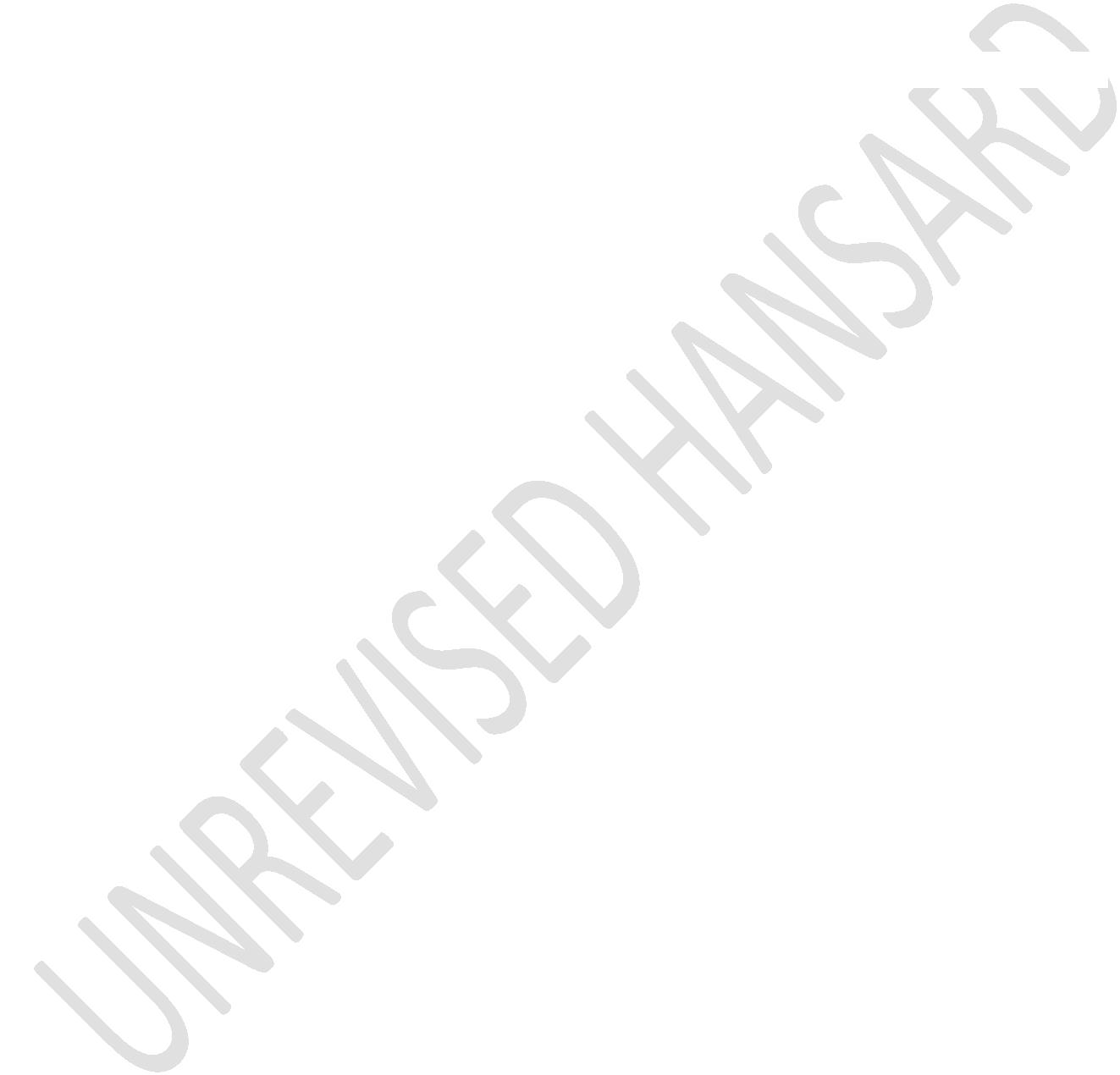 UNREVISED HANSARDNATIONAL ASSEMBLYWEDNESDAY, 25 MAY 2022Page: 85In terms of Malabo commitment five the Boosting Intra-AfricaTrade, we know that the trade figures in South Africa haveincreased remarkably. We have recorded that unlike in thepast, when South Africa, the chief trading partners to SouthAfrica was the regional block of European Union, EU, what Ican confirm to this House today, ladies and gentlemen, is thatexports to Africa in 2021, stood at R385 billion, againstexports to the EU which stood at R355 billion. What is says isthat the African Continental Free Trade Agreement is animportant instrument in mobilising the agriculturalcommunities and enhancement of food security.On Malabo commitment six the enhancing resilience to climatevariability, South Africa is committed to work with Zimbabwe,Namibia, Malawi, Morocco, Lesotho, Ghana, Gambia and theSeychelles around this matter.Good news! On Malabo commitment seven the enhancement ofaccountability, South Africa is leading in this regardtogether with Rwanda, Morocco, Mauritania, Tanzania, Tunisia,Senegal and Ghana.We therefore wish to commend the four African states -Burundi, DR Congo, Ethiopia, and Mali, for having met theUNREVISED HANSARDNATIONAL ASSEMBLYWEDNESDAY, 25 MAY 2022Page: 86target of spending at least 10% of the national expenditure onagriculture, thereby being the lodestars of the Maputoprotocol.Hon House Chairperson, landownership, inequalities andlandlessness are growing, and in Côte d’Ivoire, Kenya,Liberia, and Southern Africa, they are high enough toundermine shared growth and social cohesion. We shouldtherefore take note and learn lessons from the successfulredistributive land reform programme undertaken by Mali.Hon House Chairperson, South Africa appreciates substantivelythat inclusive prosperity will be accelerated through goodgovernance and we acknowledge the stewardship role of theAfrican Peer Review Mechanism, APRM, in this regard. Weequally appreciate the foresight of African Union DevelopmentAgency, AUDA-Nepad, which shapes our development dividend, andthe economic prosperities to be made possible by the urgentimplementation of the African Continental Free TradeAgreement. We concur that Africa’s peace and securityarchitecture is a critical driver for development, through theAfrican Peace and Security Architecture, APSA.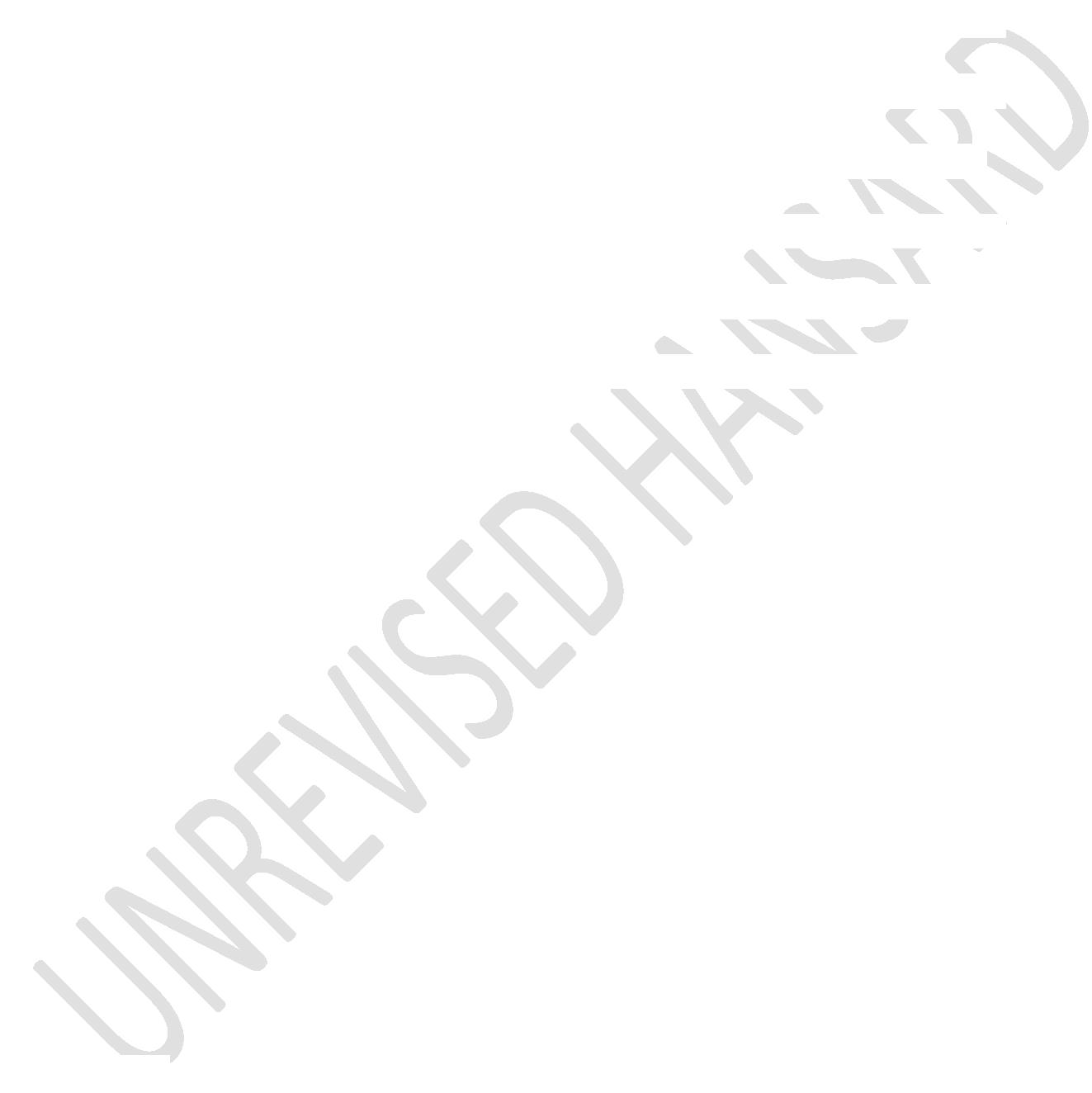 UNREVISED HANSARDNATIONAL ASSEMBLYWEDNESDAY, 25 MAY 2022Page: 87We must therefore be proud hon House Chairperson that theOrganisation of African Unity substantively achieved itsobjectives of decolonising Africa. We must be confident on theoccasion of the 20th anniversary of the African Union that aninclusive prosperity for Africa is a real possibility.Hon House Chairperson, as I conclude, we must frown at a SouthAfrican state on politics of brinkmanship. It says that when apolitical party seeks to undermine the foreign policyperspective of a government, it is politics of brinkmanship.We should at all times respect territorial integrity of memberstates of the United Nations.We should at all times advance the issues of peace diplomacyin Africa and in the rest of the world. Therefore, what isimportant ladies and gentlemen, is that our bilateral tradewith both Russia and the United Kingdom, UK, stands atapproximately R16 billion. It is in the interest of the SouthAfrican government that there should be an immediate cessationof hostilities, there should be the implementation of the 2015Means Agreement and there should be, ladies and gentlemen thematter of determination for the people in the Donbas region.UNREVISED HANSARDNATIONAL ASSEMBLYWEDNESDAY, 25 MAY 2022Page: 88I wish to conclude and thank you, hon House Chairperson,“Siyabonga”, “Enkosi kakhulu”, Baie dankie vir julle insette”,“Ke itumetse”, “Asante sana”, “Merci beaucoup”, thank you verymuch. [Applause.]The HOUSE CHAIRPERSON (Mr M L D Ntombela): Hon members, may Ihumbly request your attention.Hon members 15 hon members, presented a very good debatetoday. The rest of this House was very attentive and well-behaved.So, the decorum of this House was strictly observed.Congratulations. That concludes the debate and the businessfor the day. This House is adjourned. [Applause.]Debate concluded.The House adjourned at 17:17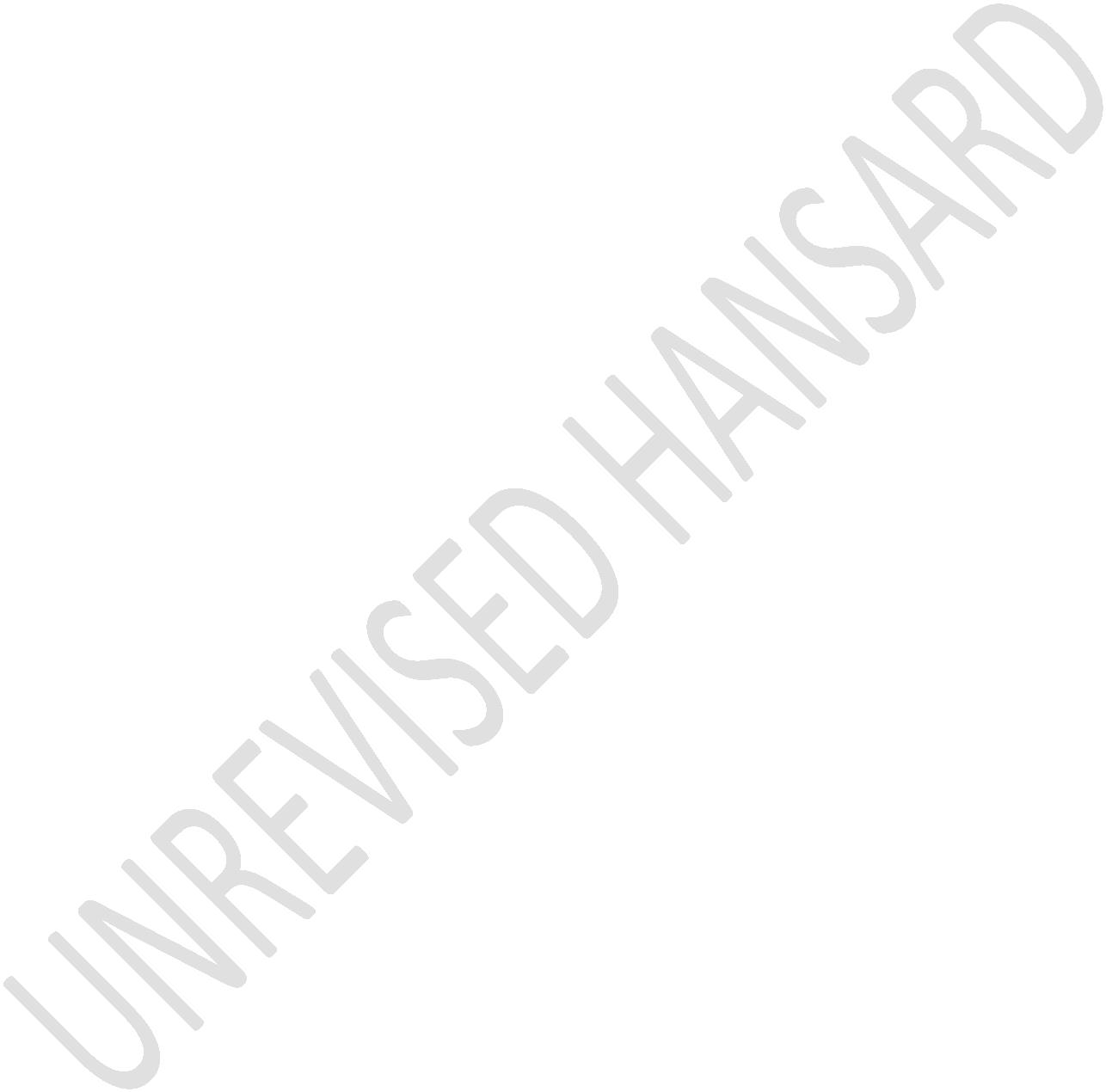 